Informacja o stanie mienia Miasta Piotrkowa Trybunalskiegona dzień 31 grudnia 2018 roku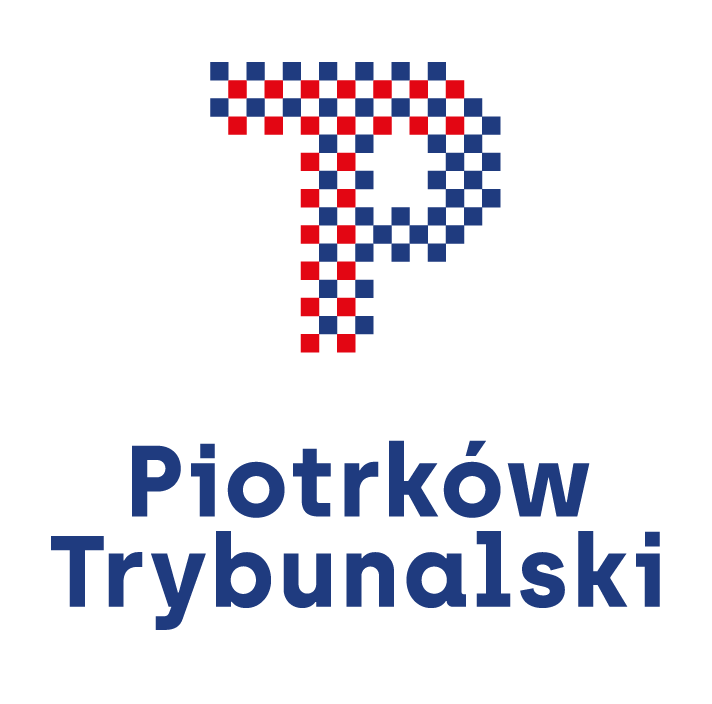 URZĄD MIASTA PIOTRKOWA TRYBUNALSKIEGOREFERAT ADMINISTRACJI I MAJĄTKUPiotrków Trybunalskimarzec 2019 rokSpis treściWprowadzenie ………………………………………………………………………………….................	3CZĘŚĆ IDANE O SKŁADNIKACH MAJĄTKOWYCH MIASTA PIOTRKÓW TRYBUNALSKINA PRAWACH POWIATU 	.................................................................…………………...... 	8Rozdział 1Dane o zmianach w mieniu komunalnym według stanu na dzień 31.12.2018 roku w relacji do 2015, 2016 i 2017 roku ..................................	10Rozdział 2Udziały Miasta Piotrkowa Trybunalskiego w spółkach prawa handlowego ................................................................................................................................... 17Rozdział 3Składniki mienia komunalnego administrowane przez jednostki organizacyjne,instytucje kultury i spółki z udziałem Miasta Piotrkowa Trybunalskiego ......................	19Rozdział 4Dochody uzyskane z tytułu wykonywania prawa własności i innych praw majątkowych oraz z wykonywania posiadania mienia ............................................................ 24Rozdział 5Inne zdarzenia mające wpływ na stan mienia Miasta Piotrkowa Trybunalskiego …	29Rozdział 6Charakterystyka dróg publicznych Miasta Piotrkowa Trybunalskiego według stanu na dzień 31.12.2018 roku ........................................................................................ 	30Rozdział 7Wierzytelności przysługujące Miastu Piotrków Trybunalski według stanu na dzień 31.12.2018 roku ........................................................................................ 	32CZĘŚĆ IIDANE ŹRÓDŁOWE O STANIE MIENIA KOMUNALNEGOW DYSPOZYCJI JEDNOSTEK ORGANIZACYJNYCH I INSTYTUCJI KULTURY MIASTA PIOTRKOWA TRYBUNALSKIEGO NA PRAWACH POWIATU ................... 	34Podsumowanie …………………………………………………………………………………................ 	44Wykaz tabel ……………………………………………………………………………………................... 	45Spis wykresów ………………………………………………………………………………….................. 	46WprowadzenieInformacja o stanie mienia komunalnego Miasta Piotrkowa Trybunalskiego obejmuje zbiór danych dotyczących majątku Miasta Piotrkowa Trybunalskiego na prawach powiatu według stanu na dzień 31 grudnia 2018 roku i przygotowana została zgodnie z wymogami, określonymi  w art. 267 ustawy z dnia 27 sierpnia 2009 roku o finansach publicznych (tekst jednolity: Dz.U. z 2017r. poz. 2077 z późn. zm.).Założeniem niniejszego opracowania jest publikacja danych o przysługujących Miastu Piotrków Trybunalski:prawach własności,innych niż własność prawach majątkowych (w tym w szczególności o ograniczonych prawach rzeczowych, użytkowaniu wieczystym, wierzytelnościach, udziałach w spółkach, akcjach oraz praw posiadania),a ponadto przedstawienie danych dotyczących:posiadania składników majątkowych – w formie dzierżawy, najmu, użyczenia,zmian w stanie mienia komunalnego, w stosunku do danych wykazanych w ostatnio złożonej informacji według stanu na dzień 31 grudnia 2017 roku,dochodów uzyskanych z tytułu wykonywania prawa własności i innych praw majątkowych oraz z wykonywania posiadania,innych informacji i zdarzeń mających wpływ na stan mienia komunalnego. Pełna i rzetelna informacja o stanie mienia komunalnego może stanowić podstawę do podejmowania trafnych decyzji o przeznaczeniu i sposobie wykorzystania składników majątkowych oraz kreowania optymalnej polityki gospodarczej miasta, może stanowić wyznacznik do obrania właściwej strategii zarządzania swoim majątkiem, która z kolei powinna określać, czy nieruchomości należy sprzedawać, dzierżawić, czy wynajmować oraz na jakich zasadach należy to czynić. Taka strategia może być różna, począwszy od prostego użyczenia, poprzez sprzedaż,  a skończywszy na utworzeniu spółek kapitałowych. Tego nie narzucają bowiem żadne przepisy ani wytyczne. Od ich wyboru zależy głównie efektywne wykorzystanie mienia komunalnego.Gospodarowanie mieniem znajdującym się bezpośrednio w gestii gminy zastrzeżono do kompetencji prezydenta miasta, który upoważniony jest do składania oświadczeń woli, w imieniu gminy w zakresie zarządu tym majątkiem, jednak w zakresie czynności skutkujących potencjalnym powstaniem zobowiązań finansowych składane przez prezydenta oświadczenia woli wymagają kontrasygnaty skarbnika gminy. Ponadto, zgodnie z zasadą samorządności inne podmioty mienia komunalnego (np. jednostki organizacyjne) zarządzają tym mieniem samodzielnie, jednak też nie w sposób dowolny. Ograniczenia wynikają z przepisów prawa, przyczyn celowościowych (funkcja                    danego składnika mienia) oraz ograniczeń wynikających z uchwał rady gminy lub decyzji prezydenta co do sposobu wykorzystywania mienia.Miasto Piotrków Trybunalski realizuje swoje zadania określone przepisami ustawy z dnia            8 marca 1990 roku o samorządzie gminnym (tekst jednolity: Dz.U. z 2018r. poz. 994 z późn. zm.) oraz ustawy z dnia 5 czerwca 1998 roku o samorządzie powiatowym (tekst jednolity: Dz.U.                     z 2018r. poz. 995 z późn. zm.).Gospodarowanie majątkiem Miasta Piotrkowa Trybunalskiego określają również przepisy:ustawy z dnia 29 września 1994 roku o rachunkowości (tekst jednolity: Dz. U. z 2018r.               poz. 395 z późn. zm.);ustawy z dnia 20 grudnia 1996 roku o gospodarce komunalnej (tekst jednolity: Dz.U.                   z 2017r. poz. 827.)ustawy z dnia 21 sierpnia 1997 roku o gospodarce nieruchomościami (tekst jednolity: Dz.U. z 2018r. poz. 2204 z późn. zm.),rozporządzenia Rady Ministrów z dnia 3 października 2016 roku w sprawie Klasyfikacji Środków Trwałych (Dz.U. z 2016r. poz. 1864),rozporządzenia Ministra Finansów z dnia 2 listopada 2015 roku w sprawie szczególnych zasad rachunkowości oraz planów kont dla budżetu państwa, budżetów jednostek samorządu terytorialnego, jednostek budżetowych, samorządowych zakładów budżetowych, państwowych funduszy celowych oraz państwowych jednostek budżetowych mających siedzibę poza granicami Rzeczypospolitej Polskiej (Dz.U. z 2017r. poz. 760).Odnosząc się do art. 43 ustawy o samorządzie gminnym mienie komunalne stanowi własność i inne prawa majątkowe, należące do poszczególnych gmin i ich związków oraz mienie innych gminnych osób prawnych, w tym przedsiębiorstw.Natomiast zgodnie z definicją zawartą w art. 46 ustawy o samorządzie powiatowym mieniem powiatu jest własność i inne prawa majątkowe nabyte przez powiat lub inne powiatowe osoby prawne.Na mienie komunalne Miasta Piotrkowa Trybunalskiego składają się aktywa trwałe  i obrotowe, czyli kontrolowane przez jednostkę zasoby majątkowe o wiarygodnie określonej wartości, powstałe w wyniku przeszłych zdarzeń.Zgodnie z przytoczoną wyżej ustawą o rachunkowości oraz przepisami Rozporządzenia Ministra Finansów w sprawie szczególnych zasad rachunkowości oraz planów kont dla budżetu państwa, budżetów jednostek samorządu terytorialnego oraz niektórych jednostek sektora finansów publicznych aktywa trwałe stanowią:Wartości niematerialne i prawne – rozumie się przez to nabyte przez jednostkę prawa majątkowe nadające się do gospodarczego wykorzystania, o przewidywanym okresie ekonomicznej użyteczności dłuższym niż rok, przeznaczone do używania na potrzeby jednostki, a w szczególności (np. autorskie prawa majątkowe, prawa pokrewne, licencje, koncesje,  prawa do wynalazków, patentów, znaków towarowych, wzorów użytkowych oraz zdobniczych).Rzeczowe aktywa trwałe, w tym:środki trwałe – rozumie się przez to rzeczowe aktywa trwałe i zrównane z nimi,                 
o przewidywanym okresie ekonomicznej użyteczności dłuższym niż rok, kompletne, zdatne do użytku i przeznaczone na potrzeby jednostki. Zalicza się do nich                      
w szczególności:nieruchomości obejmujące grunty, prawo użytkowania wieczystego gruntu, budynki oraz obiekty inżynierii lądowej i wodnej, a także będące odrębną własnością lokale, spółdzielcze własnościowe prawo do lokalu użytkowego oraz spółdzielcze prawo do lokalu mieszkalnego),maszyny, urządzenia techniczne i narzędzia,środki transportu,inwentarz żywy,środki trwałe w budowie (inwestycje) – tj. środki trwałe będące w okresie budowy, montażu lub ulepszenia już istniejących,środki przekazane na inwestycje – zaliczki na środki trwałe w budowie.Inwestycje –   traktowane jako aktywa nabyte w celu osiągnięcia korzyści ekonomicznych wynikających z przyrostu wartości tych aktywów, uzyskania z nich przychodów w formie odsetek, dywidend (udziałów w zyskach) lub innych pożytków, w tym również z transakcji handlowej.Należności długoterminowe – rozumiane jako aktywa finansowe należne jednostce stanowiące spodziewane wpływy i korzyści ekonomiczne, które stają się wymagane powyżej 1 roku od dnia bilansowego.Długoterminowe aktywa finansowe – tj. posiadane udziały lub akcje w spółkach prawa handlowego oraz inne papiery wartościowe i aktywa finansowe.Wartości mienia po zlikwidowanych przedsiębiorstwach komunalnych oraz jednostkach.Sporządzona informacja, w celu zachowania pełnego obrazu stanu majątkowego, obejmuje również dane o aktywach obrotowych. Ich znaczenie w strukturze majątku jednostki samorządu terytorialnego jest zdecydowanie mniejsze niż aktywów trwałych, jednak stanowią również mienie komunalne. Aktywa obrotowe tworzą:Zapasy – materiały nabyte w celu zużycia na własne potrzeby, wytworzone lub przetworzone przez jednostkę produkty gotowe (wyroby i usługi), zdatne do sprzedaży lub w toku produkcji, półprodukty oraz towary nabyte w celu odprzedaży w stanie nieprzetworzonym.Należności krótkoterminowe – obejmujące ogół należności z tytułu dostaw i usług oraz całość lub część należności z innych tytułów nie zaliczonych do aktywów finansowych,            a które stają się wymagalne w ciągu 12 miesięcy od dnia bilansowego.Aktywa finansowe – płatne i wymagalne lub przeznaczone do zbycia w ciągu 12 miesięcy od dnia bilansowego lub od daty ich założenia, wystawienia lub nabycia. Stanowią środki pieniężne. Do nich zalicza się również: udziały lub akcje, papiery wartościowe i inne krótkoterminowe aktywa finansowe.Rozliczenia międzyokresowe – trwające nie dłużej niż 12 miesięcy od dnia bilansowego.Informację o stanie mienia komunalnego Miasta Piotrkowa Trybunalskiego sporządzono                  w oparciu o aktualne dane opracowane przez Referat Księgowości w zakresie majątku będącego na ewidencji Urzędu Miasta Piotrkowa Trybunalskiego oraz na bazie danych ewidencyjnych, przekazanych przez jednostki organizacyjne Miasta Piotrkowa Trybunalskiego oraz instytucje kultury, posiadające osobowość prawną, dla których Miasto Piotrków Trybunalski jest organizatorem.Treść wspomnianego Rozporządzenia Ministra Finansów była podstawą do zamieszczenia danych w układzie tabelarycznym, opartych przede wszystkim na zapisach w księgach rachunkowych. Zestawienia zawierają informację o stanie ilościowym, wartościowym, zgodnie              z regułami rodzaju i nazw kont, umarzania i amortyzacji. Z tego też wynika rachunkowy charakter przedłożonego opracowania, przedstawionego zarówno w układzie przedmiotowym jak 
i podmiotowym, pokazuje również strukturę i dynamikę zmian danych. W celu czytelniejszego zobrazowania niektórych informacji i zdarzeń posłużono się diagramami i wykresami. W przedstawionej informacji można również odnaleźć dane, przygotowane przez Zarząd Dróg i Utrzymania Miasta, dotyczące dróg publicznych, obiektów inżynieryjnych w rozumieniu ustawy o drogach publicznych, zlokalizowanych w granicach administracyjnych Miasta Piotrkowa Trybunalskiego.Oprócz wyżej wskazanych jednostek, informacją objęto również spółki prawa handlowego            z udziałem Miasta Piotrkowa Trybunalskiego.W ramach wskazania zmian w zakresie mienia komunalnego, uzyskane dane na dzień przygotowania niniejszej informacji, zostały porównane w stosunku do danych na dzień 31.12.2017 roku, natomiast niektóre z nich porównano na przestrzeni kilku lat.Przygotowana informacja o stanie mienia komunalnego składa się z dwóch części:Obejmującej podstawowe informacje o wszystkich składnikach majątkowych Miasta Piotrkowa Trybunalskiego, w szczególności:dane o stanie majątku komunalnego na dzień 31.12.2018 roku oraz porównanie stanu obecnego ze stanem na dzień 31.12.2017 roku;analizę wielkości udziałów Miasta Piotrkowa Trybunalskiego w spółkach prawa handlowego;dane o składnikach majątku, administrowanych przez Miasto Piotrków Trybunalski, 
w sposób pośredni,dane o dochodach miasta z tytułu wykonywania praw własności,informację o innych zdarzeniach, które miały wpływ na stan mienia komunalnego.Dokumentacji opracowanej na podstawie danych źródłowych o stanie majątku komunalnego, będącego w dyspozycji jednostek organizacyjnych i instytucji kultury Miasta Piotrkowa Trybunalskiego.Składniki mienia komunalnego można podzielić na kilka kategorii, z których najważniejszą stanowi prawo własności, czyli najpełniejsze prawo podmiotowe, umożliwiające korzystanie, przede wszystkim z rzeczy (ruchomych i nieruchomości), w sposób zgodny z przeznaczeniem tego prawa, np. poprzez pobieranie pożytków i innych dochodów lub ograniczone prawa rzeczowe, czyli prawa na rzeczy cudzej, m.in. użytkowanie, służebności gruntowe, czy hipoteka. Do kolejnej grupy zalicza się prawa majątkowe względne, które nie skutkują wobec osób trzecich, wśród nich wierzytelności, uprawnienia wynikające z umów: najmu, dzierżawy, użyczenia itp. Odrębną kategorię stanowią prawa wynikające z faktu uzyskania przez miasto pozycji wspólnika w spółce prawa handlowego, tj. prawa z tytułu udziału w spółce z ograniczoną odpowiedzialnością i wynikające z udziałów należących do miasta. Wartości oraz struktura składników majątku zaprezentowane zostały w formie tabel 
i wykresów.CZĘŚĆ IDANE O SKŁADNIKACH MAJĄTKOWYCH MIASTA PIOTRKOWA TRYBUNALSKIEGO                      NA PRAWACH POWIATU                   Mienie komunalne stanowiące majątek Miasta Piotrkowa Trybunalskiego na prawach powiatu w roku objętym informacją zostało podzielone na 11 grup rodzajowych. Dane zamieszczone w tabeli nr 1 zawierają informację o składnikach majątkowych według przedstawionych grup środków trwałych w wartości brutto, tj. wartości początkowej.Tabela 1. Informacja o stanie mienia komunalnego na dzień 31.12.2018 roku wg wartości ewidencyjnej bruttoEwidencyjna wartość brutto gminnego mienia komunalnego na dzień 31 grudnia 2018 roku wynosi 1.183.212.400,41 zł, w tym gruntów 201.572.287,20 zł.Budowle, o wartości 598.147.627,86 zł, są grupą majątku o najwyższej wartości, co stanowi 50,5% udziału w całości mienia komunalnego gminnego w wartości brutto.Ewidencyjna wartość brutto powiatowego mienia komunalnego na dzień 31 grudnia 2018 roku wynosi 82.978.286,46 zł, w tym gruntów 3.770.208,40 zł.Największy udział w powiatowym mieniu komunalnym w wartości brutto stanowią budynki, co daje 59,3% ogólnej wartości mienia powiatowego.Na pozostałe mienie Miasta Piotrkowa Trybunalskiego składają się m.in. środki trwałe                  w budowie i długotrwałe aktywa finansowe:środki trwałe w budowie na kwotę 60.784.067,12 zł, w tym środki w budowie współfinansowane ze środków Unii Europejskiej w wysokości 2.550.061,08 zł,długotrwałe aktywa finansowe na kwotę 31.477.044,00 zł.Wartość mienia Miasta Piotrkowa Trybunalskiego (miasta na prawach powiatu) na dzień 31 grudnia 2018 roku, po uwzględnieniu inwestycji (środków trwałych w budowie) oraz długotrwałych aktywów finansowych, wynosi w wartości ewidencyjnej brutto1.358.451.797,99 złStrukturę wartościową mienia komunalnego wg poszczególnych grup klasyfikacji środków trwałych w wartości brutto przedstawia wykres nr 1.Wykres 1. Udział środków trwałych w wartości ewidencyjnej brutto mienia Miasta Piotrkowa TrybunalskiegoZ powyższego wykresu wynika, iż w strukturze wartości brutto mienia komunalnego Miasta Piotrkowa Trybunalskiego największy udział, podobnie jak w roku ubiegłym, mają budowle, które stanowią ponad 44,44% całości mienia komunalnego oraz budynki, stanowiące 23,29% całości mienia komunalnego. Należy dodać, iż grunty stanowią istotną pozycję w mieniu Miasta Piotrkowa Trybunalskiego. Ich udział w środkach trwałych to nieco ponad 15%. W porównaniu z rokiem poprzednim o 148% zwiększyła się wartość środków trwałych w budowie, co jest wynikiem rozpoczęcia nowych inwestycji na terenie miasta. Wartość ewidencyjna brutto majątku Miasta Piotrkowa Trybunalskiego, według grup rodzajowych w ujęciu podmiotowym na dzień 31 grudnia 2018 roku, przedstawiają tabele nr 19, 20, 23 i 25 niniejszego opracowania.Rozdział 1  Dane o zmianach w mieniu komunalnym według stanu na dzień 31.12.2018 roku w relacji do 2015, 2016 i 2017 rokuZmiany stanu mienia komunalnego i wybranych grup mienia według wartości ewidencyjnej brutto w okresie od 31 grudnia 2015 roku do 31 grudnia 2018 roku ilustruje wykres nr 2.Wykres 2. Zmiany stanu mienia komunalnego według wartości ewidencyjnej brutto w okresie 2015 – 2018                (wartości zaokrąglone do pełnych zł)W porównaniu ze stanem na dzień 31.12.2017 roku największy przyrost majątku w wartości początkowej brutto przypadł w grupie „budowli” i wyniósł 29.342.131,00 zł. Jednocześnie należy zauważyć także znaczny wzrost wartości „gruntów”, który wyniósł 13.618.502,00 zł. Przyrost wartości „budynków” wyniósł natomiast 10.005.543,00 zł.Należy również przybliżyć dane dotyczące środków trwałych w budowie, w tym zadań współfinansowanych ze środków Unii Europejskiej oraz długotrwałych aktywów finansowych. Poniższy wykres nr 3 pokazuje zmiany zachodzące na przestrzeni ostatnich 4 lat. Środki trwałe           w budowie (inwestycje) wycenia się w wysokości ogółu kosztów pozostających w bezpośrednim związku z nabyciem lub wytworzeniem nowych podstawowych środków trwałych lub zwiększających wartość już istniejących środków trwałych własnych lub obcych. Wykres 3. Zmiany stanu środków w budowie i długotrwałych aktywów finansowych w okresie 2015 – 2018 roku  Miasto Piotrków Trybunalski, w analizowanym okresie, poniosło nakłady inwestycyjne, współfinansowane z funduszy unijnych, na kwotę 3.096.235,23 zł. Wartość długotrwałych aktywów finansowych wzrosła o 1.651.380,00 zł do poziomu 31.477.044,00 zł.Środki trwałe podlegają zużyciu ekonomicznemu w okresie ich użytkowania. Wartość środków podlega amortyzacji w stosunku rocznym, czyli jej systematycznemu zmniejszeniu, co zasadniczo wpływa na wartość mienia komunalnego. Oprócz umorzenia, na mienie komunalne istotny wpływ mają poczynione inwestycje, modernizacje i likwidacje fizyczne, zakupy i sprzedaże oraz darowizny i przekazywanie majątku. Niniejszy rozdział przedstawia wpływ poszczególnych działań na wartość mienia Miasta Piotrkowa Trybunalskiego w ciągu ostatniego roku.Stan mienia komunalnego według poszczególnych grup klasyfikacji rodzajowej środków trwałych w wartości netto, tj. wartości początkowej pomniejszonej o dotychczasowe umorzenie,  ilustruje tabela nr 2.Tabela 2. Informacja o stanie mienia komunalnego na dzień 31.12.2018 roku wg wartości ewidencyjnej nettoWartość ewidencyjna netto gminnego mienia komunalnego ogółem na dzień 31 grudnia 2018 roku wynosi 745.776.135,95 zł (z wyłączeniem wartości środków trwałych w budowie                        i długotrwałych aktywów finansowych). Wartość środków trwałych w budowie i długotrwałych aktywów finansowych wynosi 92.261.111,12 zł. Największy, ponad 45%-owy udział w całości gminnego mienia komunalnego miasta w wartości netto, stanowią „budowle”.Wartość powiatowego mienia komunalnego według wartości ewidencyjnej netto na dzień                      31 grudnia 2018 roku wynosi 42.839.994,28 zł. „Budynki” są grupą majątku o zdecydowanie najwyższej wartości i stanowią ponad 76% udziału w całości mienia komunalnego powiatowego                        w wartości netto.Wartość mienia Miasta Piotrkowa Trybunalskiego (miasta na prawach powiatu) na dzień 31 grudnia 2018 roku, po uwzględnieniu inwestycji (środków trwałych w budowie) oraz długotrwałych aktywów finansowych, wynosi w wartości ewidencyjnej netto880.877.241,35 złZmiany stanu mienia komunalnego i wybranych grup mienia według wartości ewidencyjnej netto w okresie od 31 grudnia 2015 roku do 31 grudnia 2018 roku ilustruje wykres nr 4.Wykres 4. Zmiany stanu mienia komunalnego wg wartości ewidencyjnej netto w okresie 2015 – 2018 rokuStrukturę wartościową mienia komunalnego według poszczególnych grup klasyfikacji środków trwałych w wartości netto przedstawia poniżej zamieszczony wykres nr 5.Wykres 5. Udział środków trwałych w wartości ewidencyjnej netto mienia Miasta Piotrkowa Trybunalskiego                                         Z powyższego wykresu wynika, iż w mieniu Miasta Piotrkowa Trybunalskiego w wartości netto w 2018 roku największy udział mają „budowle” (38,76%) oraz „grunty” (23,31%), które razem stanowią zdecydowaną większość całości mienia komunalnego. Należy również zauważyć, iż „budynki” stanowią bardzo istotną pozycję w mieniu komunalnym (23,12%).Wartość ewidencyjną netto mienia Miasta Piotrkowa Trybunalskiego (gmina i powiat)                    w ujęciu podmiotowym, według stanu na dzień 31 grudnia 2018 roku, przedstawiają tabele nr 21, 22, 24 i 26 niniejszego opracowania.Wartość środków trwałych może podlegać dwukierunkowym zmianom, tj. jej zmniejszeniu lub zwiększeniu. Poniżej porównano dane o zmianach w mieniu komunalnym według stanu wykazanego na dzień 31.12.2018 roku, w stosunku do stanu na dzień 31.12.2017 roku, na przykładzie Urzędu Miasta Piotrkowa Trybunalskiego w wartości początkowej brutto oraz netto. Dane te przedstawiają kolejno tabele nr 3 i 4.Tabela 3. Informacja o stanie mienia komunalnego na dzień 31.12.2018 roku wg wartości ewidencyjnej brutto będącego w ewidencji Urzędu Miasta Piotrkowa Trybunalskiego	   Tabela 4. Informacja o stanie mienia komunalnego na dzień 31.12.2018 roku wg wartości ewidencyjnej nettobędącego w ewidencji Urzędu Miasta Piotrkowa TrybunalskiegoSzczegółowe zestawienie przybliżające strukturę zwiększeń i zmniejszeń w wartości brutto mienia Urzędu Miasta Piotrkowa Trybunalskiego przedstawia tabela nr 5.Tabela 5. Zestawienie zmian w wartości brutto środków trwałych będących w ewidencji Urzędu Miasta Piotrkowa     Trybunalskiego w okresie 01.01.201 - 31.12.2018 rokuRozdział 2Udziały Miasta Piotrkowa Trybunalskiego w spółkach prawa handlowegoMiasto Piotrków Trybunalski na dzień 31 grudnia 2018 roku posiadało udziały                              w następujących spółkach:Towarzystwo Budownictwa Społecznego sp. z o.o. z siedzibą w Piotrkowie Tryb.Miejski Zakład Komunikacyjny sp. z o.o. z siedzibą w Piotrkowie Tryb.Piotrkowskie Wodociągi i Kanalizacja sp. z o.o. z siedzibą w Piotrkowie Tryb.„Piocel” sp. z o.o. z siedzibą w Piotrkowie Tryb.Miejski Zakład Gospodarki Komunalnej sp. z o.o. z siedzibą w Piotrkowie Tryb.„Eko – Region” sp. z o.o. z siedzibą w BełchatowieWartość udziałów gminnych Miasta Piotrkowa Trybunalskiego w spółkach prawa handlowego, według stanu na dzień 31 grudnia 2018 roku, wynosi ogółem 31.455.744,00 zł, przy kapitale zakładowym 32.264.440,00 zł.Wartość udziałów powiatowych Miasta Piotrkowa Trybunalskiego na prawach powiatu                  w spółkach prawa handlowego według stanu na dzień 31 grudnia 2018 roku wynosi 21.300,00 zł, przy kapitale zakładowym 71.213.000,00 zł.Wielkość udziałów w poszczególnych spółkach prawa handlowego obrazują tabele nr 6 i nr 7.Tabela 6. Udziały Miasta Piotrkowa Trybunalskiego (gminne) w spółkach prawa handlowegoTabela 7. Udziały Miasta Piotrkowa Trybunalskiego (powiatowe) w spółkach prawa handlowegoOgólną strukturę zmian udziałów Miasta Piotrkowa Trybunalskiego w spółkach prawa handlowego według stanu na dzień 31.12.2018 roku w stosunku do dnia 31.12.2017 roku pokazuje tabela nr 8. Tabela 8. Zmiany w udziałach Miasta Piotrkowa Trybunalskiego w spółkach prawa handlowegoW okresie od dnia 1 stycznia 2018 roku do dnia 31 grudnia 2018 roku nastąpiły zmiany                  w strukturze kapitałowej spółek z udziałem Miasta Piotrków Trybunalski. Ich wielkość ilustruje poniższy wykres nr 6.Dokonano zwiększenia kapitału w EKO-REGION sp. z o.o., gdzie Miasto Piotrków Trybunalski na prawach powiatu, w wyniku podniesienia wartości nominalnej udziału z 6.800 zł do 7.100 zł, zwiększyło swój udział o 900,00 zł.Wykres 6. Wartości udziałów Miasta Piotrkowa Trybunalskiego (miasta na prawach powiatu) w spółkach             prawa handlowego w latach 2015 – 2018 (w mln zł)Rozdział 3Składniki mienia komunalnego administrowane przez jednostki organizacyjne, instytucje kultury i spółki z udziałem Miasta Piotrkowa TrybunalskiegoDysponowanie mieniem Miasta Piotrków Trybunalski na prawach powiatu powierzono jednostkom organizacyjnym miasta, czy też spółkom z udziałem Miasta Piotrkowa Trybunalskiego oraz innym podmiotom. Na wartość majątku miasta, będącego w dyspozycji spółek składa się przede wszystkim rzeczowy majątek trwały, w którym największą grupę tworzy mienie dzierżawione przez Piotrkowskie Wodociągi i Kanalizacja sp. z o.o. Z uwagi na swą liczebność, znaczną rolę wśród jednostek korzystających z mienia komunalnego odgrywają placówki oświatowe. W celu samodzielnego i jeszcze skuteczniejszego gospodarowania mieniem komunalnym, Urząd Miasta przekazał majątek, szczególnie na podstawie umów cywilno – prawnych. Z tej racji trwały zarząd stał się najczęstszą formą administrowania majątkiem miasta, obok dzierżawy, użyczenia oraz użytkowania wieczystego.Tabela 9. Wykaz spółek korzystających z majątku Miasta Piotrkowa Trybunalskiego na dzień 31.12.2018 roku	              Poniżej wykaz wybranych jednostek, które zarządzają mieniem komunalnym                           o najwyższej wartości, według cen netto (z wyłączeniem jednostki budżetowej: Urząd Miasta Piotrkowa Trybunalskiego).  Spółki z udziałem Miasta Piotrkowa Trybunalskiego:Piotrkowskie Wodociągi i Kanalizacja sp. z o.o. 	–   146 996 528,19 złTowarzystwo Budownictwa Społecznego sp. z o.o. 	–    30 636 428,89 złMiejski Zakład Gospodarki Komunalnej sp. z o.o. 	–      5 039 477,87 złMiejski Zakład Komunikacyjny sp. z o.o. 		–         753 644,14 złJednostki budżetowe: Ośrodek Sportu i Rekreacji 				–   28 420 778,31 złZarząd Dróg i Utrzymania Miasta			–   25 295 018,53 złZespół Szkół Ponadgimnazjalnych nr 4 		–   9 911 781,13 złSzkoła Podstawowa nr 2 		             	–     7 998 321,53 złSzkoła Podstawowa nr 12 				–     5 853 438,10 złZespół Szkół Ponadgimnazjalnych nr 1 		–     5.805 696,96 złSzkoła Podstawowa nr 3 				–     4 500 946,26, złZSPiPOW nr 3 						–     4 133 288,35 złIV Liceum Ogólnokształcące 				–     4 079 068,75 złSzkoła Podstawowa nr 10                    		–     4 057 510,95 złSzkoła Podstawowa nr 16 				–     3 986 214,80 złSpecjalny Ośrodek Szkolno-Wychowawczy     	–     3 790 545,35 złInstytucje kultury:Miejski Ośrodek Kultury 				–   6 706 322,84 złMiejska Biblioteka Publiczna 			–   1 121 081,91 złMuzeum 						–      811 177,06 złWartości majątku będącego na ewidencji Urzędu Miasta, z którego korzystają inne podmioty z podziałem na grupy środków trwałych oraz formę jego użytkowania określa szczegółowo 
tabela nr 10.Tabela 10. Wykaz majątku Miasta Piotrkowa Trybunalskiego, będącego w ewidencji księgowej Urzędu Miasta Piotrkowa Trybunalskiego – oddanego umowami do użytkowania innym podmiotom na dzień 31.12.2018rokuZ przedstawionych powyżej tabeli nr 9 oraz tabeli nr 10 wynika, iż majątek będący na ewidencji Urzędu Miasta w zdecydowanie największym stopniu podlega dzierżawie, m.in. spółkom z udziałem miasta. Mienie o znaczącej wartości użytkowane jest przez inne podmioty w formie użyczenia, w szczególności przez jednostki organizacyjne i instytucje kultury, realizujące zadania własne Miasta Piotrkowa Trybunalskiego. Mienie takie służy wykonywaniu obowiązków nałożonych na samorząd, a także stanowi gwarancję jego odpowiedzialności majątkowej, jako, że za swoje zobowiązania miasto odpowiada mieniem do niego należącym. Strukturę procentową mienia komunalnego Miasta Piotrkowa Trybunalskiego w wartości netto, z którego oprócz Urzędu Miasta, korzystają spółki prawa handlowego, budżetowe jednostki oświatowe, instytucje kultury oraz inne jednostki organizacyjne, przedstawia wykres nr 7.Wartość netto majątku, będącego na ewidencji Urzędu Miasta, po uwzględnieniu inwestycji oraz długotrwałych aktywów finansowych, na dzień 31.12.2018 roku wynosi 717.423.765,14 zł,               z czego spółki prawa handlowego z udziałem miasta dysponują majątkiem o wartości: 183.426.079,09 zł. Mienie komunalne, z którego korzystają pozostałe budżetowe jednostki oświatowe, instytucje kultury oraz inne jednostki organizacyjne Miasta Piotrkowa Trybunalskiego na prawach powiatu, stanowi wartość netto 163.777.079,24 zł.Wykres 7. Struktura podmiotów użytkujących mienie komunalne Miasta Piotrkowa Trybunalskiego w wartości nettoMienie komunalne o najwyższej wartości ewidencyjnej netto jest w dyspozycji Urzędu Miasta (60,%). Kolejnymi podmiotami, które dysponują mieniem komunalnym są spółki z udziałem Miasta Piotrkowa Trybunalskiego (21%). Pozostałe, wyróżnione jednostki oraz instytucje, zarządzają majątkiem komunalnym, który stanowi niemal 19% ogółu wartości mienia komunalnego.Dokonując pełniejszej analizy struktury podmiotów dysponujących mieniem komunalnym, spośród jednostek organizacyjnych miasta, zdecydowanie największym majątkiem administruje Ośrodek Sportu i Rekreacji oraz Zarząd Dróg i Utrzymania Miasta.Rozdział 4Dochody uzyskane z tytułu wykonywania prawa własności i innych praw majątkowych oraz z wykonywania posiadania mieniaInformacja o dochodach uzyskanych przez jednostkę organizacyjną: Urząd Miasta Piotrkowa Trybunalskiego z tytułu wykonywania prawa własności i innych praw majątkowych oraz                              z wykonywania posiadania mienia w okresie sprawozdawczym zamieszczona jest w tabeli nr 11, przygotowana przez Referat Dochodów Urzędu Miasta.Tabela 11. Dochody Urzędu Miasta Piotrkowa Trybunalskiego w okresie 01.01.2018 – 31.12.2018 roku    Dochody z majątku będącego w dyspozycji Urzędu Miasta Piotrkowa Trybunalskiego za okres od dnia 1 stycznia 2018 roku do dnia 31 grudnia 2018 roku wyniosły 17.877.925,49 zł                       i w stosunku do poprzednio analizowanego okresu uległy zwiększeniu o 550.410,56 zł.W strukturze dochodów mienia komunalnego tej jednostki budżetowej w okresie 01.01.2018 – 31.12.2018 roku największy udział mają wpłaty z tytułu dzierżawy które stanowią niemal 50% ogółu dochodów. Ponadto wpłaty z tytułu odpłatnego nabycia prawa własności oraz użytkowania wieczystego nieruchomości a także wpływy z tytułu opłaty rocznej za użytkowanie wieczyste nieruchomości stanowią dość wyraźny element struktury wysokości dochodów. Wykaz wybranych podmiotów, które dzierżawią mienie komunalne o najwyższej wartości przedstawia tabela nr 12.Tabela 12. Dochody Miasta Piotrkowa Trybunalskiego z wybranych źródeł uzyskane z tytułu dzierżawy w okresie                                             01.01.2018 - 31.12.2018 roku w wartości netto (jednostka budżetowa: Urząd Miasta)   Dochody z tytułu wykonywania prawa własności i innych praw majątkowych oraz wykonywania posiadania mienia jednostek Miasta Piotrkowa Trybunalskiego przedstawiają tabele nr 13, 14 i 15.Tabela 13. Dochody Miasta Piotrkowa Trybunalskiego  z tytułu wykonywania prawa własności i innych praw                     majątkowych oraz z wykonywania posiadania mieniaTabela 14. Dochody Miasta Piotrkowa Trybunalskiego, jako gminy, z tytułu wykonywania prawa własności i innych praw         majątkowych Miejskiego Ośrodka Kultury, dla którego Miasto Piotrków Trybunalski jest organizatoremTabela 15. Dochody Miasta Piotrkowa Trybunalskiego jako powiatu z tytułu wykonywania prawa własności i innych praw majątkowych oraz z wykonywania posiadania mieniaŁączna wartość dochodów Miasta Piotrkowa Trybunalskiego jako miasta na prawach powiatu na dzień 31 grudnia 2018 roku, po uwzględnieniu dochodów jednostek organizacyjnych, wynosi 27.301.828,73 zł. Ich wartość w stosunku do roku podobnego okresu ubiegłego roku zmniejszyła się o 2 573.804,43 zł.Strukturę rodzajową dochodów Miasta Piotrkowa Trybunalskiego, według sposobów ich pozyskiwania, obrazuje poniższy wykres nr 8.Dzięki temu możemy zauważyć, iż w przedmiotowej strukturze w 2018 roku największy udział mają dochody jednostek organizacyjnych ze sprzedaży składników majątkowych (ponad 31%) oraz wpłaty z tytułu dzierżawy majątku i opłat z najmu, które stanowią ponad 30% ogółu dochodów. Znaczącym źródłem dochodów, (ponad 21%), są wpływy wynikające z wpłat z tytułu odpłatnego nabycia prawa własności nieruchomości i opłaty rocznej z tytułu użytkowania wieczystego. Pozostałe źródła dochodów stanowiły 18% w ogólnej ich strukturze. Spośród nich należy wymienić m.in. wpływy z opłat z tytułu użytkowania wieczystego nieruchomości, które stanowiły 10% ogółu dochodów, a także przekształcenia prawa użytkowania wieczystego w prawo własności, kształtujące się na poziomie ponad 3% ogólnej kwoty dochodów. Wykres 8. Struktura dochodów według sposobów ich pozyskiwania na dzień 31.12.2018 rokuRozdział 5Inne zdarzenia wpływające na stan mienia komunalnegoIstotny wpływ na stan mienia Miasta Piotrkowa Trybunalskiego mają zaciągnięte pożyczki                    i kredyty. Stan zobowiązań długoterminowych w ujęciu rzeczowo – finansowym na dzień  31 grudnia 2018 roku przedstawia tabela nr 16. Tabela 16. Zobowiązania długoterminowe Miasta Piotrkowa Trybunalskiego na dzień 31.12.2018 roku                                                Łączna wartość zobowiązań długoterminowych Miasta Piotrków Trybunalski jako gminy                        i powiatu na dzień 31 grudnia 2018 roku wynosi 118.797.551,96 zł. W porównaniu z rokiem ubiegłym ogólna wartość zobowiązań uległa zwiększeniu o 28.433.710.96 zł. Wszystkie, spośród zobowiązań, stanowią zobowiązania niewymagalne. Rozdział 6Charakterystyka dróg publicznych Miasta Piotrkowa Trybunalskiego według stanu na dzień 31.12.2018 rokuDrogi publiczne, ze względu na funkcje w sieci drogowej, dzielą się na kategorie:dróg krajowych,dróg wojewódzkich,dróg powiatowych,dróg gminnych.Piotrków Trybunalski, jako miasto na prawach powiatu, jest właścicielem dróg krajowych, powiatowych, gminnych i wewnętrznych na terenie miasta. Szczegółowe dane dotyczące rodzajów i podziału dróg określa ustawa z dnia 21 marca 1985 roku o drogach publicznych (tekst jednolity: Dz.U. z 2018r. poz. 2068 z późn. zm.). Przedstawiona poniżej tabela nr 17 zawiera dane o drogach, drogowych obiektach inżynierskich w rozumieniu w/w ustawy oraz dodatkowe informacje, związane z drogami publicznymi oraz wewnętrznymi na terenie miasta, na podstawie danych uzyskanych z Zarządu Dróg i Utrzymania Miasta w Piotrkowie Trybunalskim.Tabela 17. Charakterystyka dróg publicznych wraz z informacją dodatkową1 Uwzględniono drogowe obiekty inżynierskie w rozumieniu ustawy o drogach publicznych2 Ustalono przypisując sygnalizację świetlną do drogi wyższej kategorii3 Podano powierzchnię miejsc przeznaczonych do parkowania zlokalizowanych w obrębie pasów drogowych dróg publicznych (zatoki i parkingi).W okresie 01.01.2018 – 31.12.2018 roku Zarząd Dróg i Utrzymania Miasta wykonał szereg inwestycji i remontów dróg, jezdni oraz obiektów zlokalizowanych w pasie drogowym. Zadania inwestycyjne przeprowadzono m.in. na ulicy Kostromskiej od ul. Wojska Polskiego do
ul. Modrzewskiego, ul. Działkowej na odcinku od ul. Garbarskiej do ul. Sulejowskiej, ul Dworskiej na odcinku od ul. Sikorskiego do ul. Słowackiego, ul. Leonarda. Dotyczyły one głównie wykonania nawierzchni jezdni. W ramach inwestycji wykonano również remonty chodników m.in. ulic: Doroszewskiego, Partyzantów na odcinku od ul. Lelewela do ul. Spacerowej. W analizowanym okresie przeprowadzono szereg remontów cząstkowych nawierzchni jezdni i chodników oraz elementów dróg na drogach i placach, obiektów inżynierskich, a także bieżącą konserwację                    i naprawy sygnalizacji świetlnych, znaków aktywnych, a także oświetlenia ulicznego o łącznej kwocie 3.949.145,15 zł. Poniższy wykaz przedstawia wybrane zadania realizowane w 2018 roku przez ZDiUM.Podsumowując, Zarząd Dróg i Utrzymania Miasta w Piotrkowie Trybunalskim,                              w analizowanym okresie, przeprowadził inwestycje związane z przebudową oraz prace remontowe dróg i obiektów inżynierskich o łącznej wysokości 7.769.470,31 zł.Rozdział 7Wierzytelności przysługujące Miastu Piotrków Trybunalski według stanu na dzień 31.12.2018 rokuInformacją niniejszą objęto dane dotyczące wierzytelności w zakresie podatków i opłat lokalnych oraz innych przysługujących Miastu Piotrków Trybunalski, zgodnie z danymi, które uzyskano z Referatu Dochodów Urzędu Miasta. Ilustruje je tabela nr 18.Tabela 18. Należności Miasta Piotrków Trybunalski z wybranych źródeł dochodów według stanu 31.12.2018 roku Wykres 9. Struktura należności z wybranych źródeł dochodów wg stanu na dzień 31.12.2018 roku Jak wynika z przedstawionego powyżej wykresu nr 9 największe należności przypadające Miastu Piotrków Trybunalski dotyczą podatków: od nieruchomości, środków transportu, rolnego                  i leśnego – ponad 92%. Należności z tytułu dzierżaw i najmu stanowią prawie 3% ogółu należności. Pozostałe należności, zawarte w tabeli nr 18, tworzą 5% wszystkich należności przysługujących Miastu Piotrków Trybunalski.CZĘŚĆ IIDANE ŹRÓDŁOWE O STANIE MIENIA KOMUNALNEGO W DYSPOZYCJI JEDNOSTEK ORGANIZACYJNYCH MIASTA PIOTRKOWA TRYBUNALSKIEGO NA PRAWACH POWIATUBieżąca część opracowania zawiera szczegółowe dane o mieniu komunalnym znajdującym się w dyspozycji jednostek organizacyjnych Miasta Piotrkowa Trybunalskiego:Wartość mienia komunalnego w dyspozycji jednostek organizacyjnych gminy oraz osób prawnych, dla których gmina jest organizatorem – tabele nr 19, 20, 21 i 22.Wartość mienia komunalnego w dyspozycji jednostek organizacyjnych realizujących zadania własne miasta na prawach powiatu – tabele nr 23, 24, 25 i 26.Zestawienie realizacji zadań inwestycyjnych i remontowych w ujęciu rzeczowo – finansowym        w okresie 01.01.2018 do 31.12.2018 roku – tabele nr 27 i 28.Tabela 19.  Informacja o stanie mienia komunalnego jednostek Miasta Piotrkowa Trybunalskiego, jako gminy, na dzień 31.12.2018 roku wg wartości ewidencyjnej bruttoTabela 20. Informacja o stanie mienia komunalnego osób prawnych, dla których Miasto Piotrków Trybunalski, jako gmina, jest organizatorem na dzień 31.12.2018 roku wg wartości ewidencyjnej bruttoTabela 21.  Informacja o stanie mienia komunalnego jednostek Miasta Piotrkowa Trybunalskiego, jako gminy, na dzień 31.12.2018 roku wg wartości ewidencyjnej nettoTabela 22. Informacja o stanie mienia komunalnego osób prawnych, dla których Miasto Piotrków Trybunalski, jako gmina, jest organizatorem na dzień 31.12.2018 roku wg wartości ewidencyjnej nettoTabela 23.  Informacja o stanie mienia komunalnego jednostek Miasta Piotrkowa Trybunalskiego, jako powiatu, na dzień 31.12.2018 roku wg wartości ewidencyjnej bruttoTabela 24.  Informacja o stanie mienia komunalnego jednostek Miasta Piotrkowa Trybunalskiego, jako powiatu, na dzień 31.12.2018 roku wg wartości ewidencyjnej nettoTabela 25. Informacja o stanie mienia osób prawnych, dla których Miasto Piotrków Trybunalski, jako powiat, jest organizatorem, na dzień 31.12.2018 roku, wg wartości ewidencyjnej bruttoTabela 26. Informacja o stanie mienia osób prawnych, dla których Miasto Piotrków Trybunalski, jako powiat, jest organizatorem, na dzień 31.12.2018 roku, wg wartości ewidencyjnej nettoTabela 27. Informacja o inwestycjach i remontach przeprowadzonych przez gminne jednostki organizacyjne Miasta Piotrkowa Trybunalskiego w okresie 01.01.2018 – 31.12.2018Tabela 28.  Informacja o inwestycjach i remontach przeprowadzonych przez powiatowe jednostki organizacyjne Miasta Piotrkowa Trybunalskiego na prawach powiatu oraz gminne i powiatowe instytucje kultury w okresie 01.01.2018 – 31.12.2018Tabela 19. Informacja o stanie mienia komunalnego Miasta Piotrkowa Trybunalskiego, jako gminy, na dzień 31.12.2018 roku wg wartości ewidencyjnej bruttoTabela 20. Informacja o stanie mienia komunalnego osób prawnych, dla których Miasto Piotrków Trybunalski, jako gmina, jest organizatorem na dzień 31.12.2018 roku wg wartości ewidencyjnej bruttoTabela 21. Informacja o stanie mienia komunalnego Miasta Piotrkowa Trybunalskiego, jako gminy, na dzień 31.12.2018 roku wg wartości ewidencyjnej nettoTabela 22. Informacja o stanie mienia komunalnego osób prawnych, dla których Miasto Piotrków Trybunalski, jako gmina, jest organizatorem, na dzień 31.12.2018 roku,                                   wg wartości ewidencyjnej nettoTabela 23. Informacja o stanie mienia komunalnego Miasta Piotrkowa Trybunalskiego, jako powiatu, na dzień 31.12.2018 roku wg wartości ewidencyjnej bruttoTabela 24. Informacja o stanie mienia komunalnego Miasta Piotrkowa Trybunalskiego, jako powiatu, na dzień 31.12.2018 roku wg wartości ewidencyjnej nettoTabela 25. Informacja o stanie mienia osób prawnych, dla których Miasto Piotrków Trybunalski, jako powiat, jest organizatorem, na dzień 31.12.2018 roku,                                                    wg wartości ewidencyjnej bruttoTabela 26. Informacja o stanie mienia osób prawnych, dla których Miasto Piotrków Trybunalski, jako powiat, jest organizatorem, na dzień 31.12.2018 roku,                                                      wg wartości ewidencyjnej nettoTabela 27. Informacja o inwestycjach i remontach przeprowadzonych przez gminne jednostki organizacyjneMiasta Piotrkowa Trybunalskiego w okresie 01.01.2018 – 31.12.2018 rokuTabela 28. Informacja o inwestycjach i remontach przeprowadzonych przez powiatowe jednostki organizacyjne Miasta Piotrkowa Trybunalskiego (na prawach powiatu) oraz gminne i powiatowe instytucje kultury w okresie 01.01.2018 – 31.12.2018 rokuPodsumowanie„Informacja o stanie mienia komunalnego” na dzień 31 grudnia 2018 roku przedstawia stan i charakterystykę majątku, jakim dysponuje Miasto Piotrków Trybunalski dla potrzeb realizacji swoich zadań statutowych.Wszelkie informacje dotyczące wielkości majątku oraz jego dysponowania, zawarte                     w niniejszej informacji, zostały opracowane na podstawie danych pochodzących z materiałów źródłowych, przekazanych przez komórki Urzędu Miasta: Referat Księgowości, Referat Dochodów, Referat Usług Komunalnych, a także przez Zarząd Dróg i Utrzymania Miasta oraz jednostki organizacyjne Miasta Piotrkowa Trybunalskiego i instytucje kultury, dla których Miasto jest organizatorem.„Informacja…” ujmuje w sposób szczegółowy wszelkie, sukcesywnie zachodzące zmiany stanu majątku w okresie od 1 stycznia 2018 roku do 31 grudnia 2018 roku, zarówno związane             z jego zwiększeniem, choćby poprzez prowadzone inwestycje, zakup czy modernizację, a także zmniejszeniem wartości wskutek zbycia majątku lub nieodpłatnego przekazania.Liczne dane liczbowe, zawarte w opracowaniu, poparte tabelami, zostały pokazane dla ich czytelniejszego i pełniejszego zobrazowania za pomocą wykresów.Mienie komunalne powinno być utrzymywane i wykorzystywane ze szczególną troską, gdyż stanowi podstawę rzeczową wykonywania wielu zadań realizowanych przez Miasto Piotrków Trybunalski, wymaga racjonalnej eksploatacji, a także zachowania szczególnej staranności przy wykonywaniu zarządu, zgodnie z przeznaczeniem tego mienia i jego ochronę. Mienie komunalne stanowi także źródło dochodów.Gospodarka składnikami mienia komunalnego musi z natury rzeczy zakładać różnego rodzaju ruchy dotyczące tych składników, zmieniać ich strukturę z punktu widzenia praw majątkowych w postaci zbywania prawa własności, zamiany ograniczonego prawa rzeczowego          w prawo własności, nabywania nowych składników majątkowych, likwidowania dotychczasowych, zbywania, czy prywatyzowania. Operacje te nie są obojętne dla stanu mienia Miasta Piotrkowa Trybunalskiego oraz dla wydatków i dochodów z nim związanych. Z racji tego „Informacja o stanie mienia komunalnego” powinna stanowić ważny element informacyjny dla władz miasta dla celów właściwego gospodarowania zasobami materialnymi miasta obecnie i w przyszłości.Sporządził:Bartłomiej KarczReferat Administracji i Majątku Urzędu Miasta Piotrkowa TrybunalskiegoWykaz  tabelTabela 1. Informacja o stanie mienia komunalnego na dzień 31.12.2018 roku wg wartości ewidencyjnej bruttoTabela 2. Informacja o stanie mienia komunalnego na dzień 31.12.2018 roku wg wartości ewidencyjnej nettoTabela 3. Informacja o stanie mienia komunalnego na dzień 31.12.2018 roku wg wartości ewidencyjnej brutto będącego w ewidencji Urzędu Miasta Piotrkowa TrybunalskiegoTabela 4. Informacja o stanie mienia komunalnego na dzień 31.12.2018 roku wg wartości ewidencyjnej netto będącego w ewidencji Urzędu Miasta Piotrkowa TrybunalskiegoTabela 5. Zestawienie zmian w wartości brutto środków trwałych będących w ewidencji Urzędu Miasta Piotrkowa Trybunalskiego w okresie 01.01.2018 - 31.12.2018 rokuTabela 6.Udziały Miasta Piotrkowa Trybunalskiego (gminne) w spółkach prawa handlowegoTabela 7. Udziały Miasta Piotrkowa Trybunalskiego (powiatowe) w spółkach prawa handlowegoTabela 8. Zmiany w udziałach Miasta Piotrkowa Trybunalskiego w spółkach prawa handlowegoTabela 9. Wykaz spółek korzystających z majątku Miasta Piotrkowa Trybunalskiego na dzień 31.12.2018 rokuTabela 10. Wykaz majątku Miasta Piotrkowa Trybunalskiego, będącego w ewidencji księgowej Urzędu Miasta Piotrkowa Trybunalskiego – oddanego umowami do użytkowania innym podmiotom na dzień 31.12.2018 roku.Tabela 11. Dochody Urzędu Miasta Piotrkowa Trybunalskiego w okresie 01.01.2018 - 31.12.2018 rokuTabela 12. Dochody Miasta Piotrkowa Trybunalskiego z wybranych źródeł uzyskane z tytułu dzierżawy                             w okresie 01.01.2018 - 31.12.2018 roku w wartości netto (jednostka budżetowa: Urząd Miasta)Tabela 13. Dochody Miasta Piotrkowa Trybunalskiego z tytułu wykonywania prawa własności i innych praw majątkowych oraz z wykonywania posiadania mienia.Tabela 14.Dochody Miasta Piotrkowa Trybunalskiego, jako gminy, z tytułu wykonywania prawa własności                 i innych praw majątkowych Miejskiego Ośrodka Kultury, dla którego Miasto Piotrków Tryb. jest organizatoremTabela 15.Dochody Miasta Piotrkowa Trybunalskiego, jako powiatu, z tytułu wykonywania prawa własności                i innych praw majątkowych oraz z wykonywania posiadania mienia.Tabela 16. Zobowiązania długoterminowe Miasta Piotrkowa Trybunalskiego na dzień 31.12.2018 rokuTabela 17. Charakterystyka dróg publicznych wraz z informacją dodatkowąTabela 18.Należności Miasta Piotrkowa Trybunalskiego z wybranych źródeł dochodów według stanu 31.12.2018 rokuTabela 19. Informacja o stanie mienia komunalnego Miasta Piotrkowa Trybunalskiego, jako gminy, na dzień 31.12.2018 roku wg wartości ewidencyjnej bruttoTabela 20. Informacja o stanie mienia komunalnego osób prawnych, dla których Miasto Piotrków Trybunalski, jako gmina, jest organizatorem na dzień 31.12.2018 roku wg wartości ewidencyjnej bruttoTabela 21. Informacja o stanie mienia komunalnego Miasta Piotrkowa Trybunalskiego, jako gminy, na dzień 31.12.2018 roku wg wartości ewidencyjnej nettoTabela 22. Informacja o stanie mienia komunalnego osób prawnych, dla których Miasto Piotrków Trybunalski, jako gmina, jest organizatorem na dzień 31.12.2018 roku wg wartości ewidencyjnej nettoTabela 23. Informacja o stanie mienia komunalnego Miasta Piotrkowa Trybunalskiego, jako powiatu, na dzień 31.12.2018 roku wg wartości ewidencyjnej bruttoTabela 24. Informacja o stanie mienia komunalnego Miasta Piotrkowa Trybunalskiego, jako powiatu, na dzień 31.12.2018 roku wg wartości ewidencyjnej nettoTabela 25. Informacja o stanie mienia osób prawnych, dla których Miasto Piotrków Trybunalski, jako powiat, jest organizatorem, na dzień 31.12.2018 roku, wg wartości ewidencyjnej bruttoTabela 26. Informacja o stanie mienia osób prawnych, dla których Miasto Piotrków Trybunalski, jako powiat, jest organizatorem, na dzień 31.12.2018 roku, wg wartości ewidencyjnej nettoTabela 27. Informacja o inwestycjach i remontach przeprowadzonych przez gminne jednostki Miasta Piotrkowa Trybunalskiego w okresie 01.01.2018 - 31.12.2018 rokuTabela 28. Informacja o inwestycjach i remontach przeprowadzonych przez powiatowe jednostki Miasta Piotrkowa Trybunalskiego na prawach powiatu oraz gminne i powiatowe instytucje kultury w okresie 01.01.2018 - 31.12.2018 rokuSpis wykresówWykres 1. Udział środków trwałych w wartości ewidencyjnej brutto mienia Miasta Piotrkowa Tryb.Wykres 2. Zmiany stanu mienia komunalnego według wartości ewidencyjnej brutto w okresie 2015 - 2018 (wartości zaokrąglone do pełnych zł)Wykres 3. Zmiany stanu środków w budowie i długotrwałych aktywów finansowych w okresie 2015 - 2018Wykres 4.Zmiany stanu mienia komunalnego według wartości ewidencyjnej netto w okresie 2015 - 2018Wykres 5.Udział środków trwałych w wartości ewidencyjnej netto mienia Miasta Piotrkowa Tryb.Wykres 6.Wartości udziałów Miasta Piotrkowa Tryb. w spółkach prawa handlowego w latach 2015 - 2018Wykres 7. Struktura podmiotów użytkujących mienie komunalne Miasta Piotrkowa Tryb. w wartości nettoWykres 8. Struktura dochodów według sposobów ich pozyskiwania na dzień 31.12.2018 rokuWykres 9. Struktura należności z wybranych źródeł dochodów według stanu na dzień 31.12.2018 rokuLp.GrupaGminaPowiat Ogółem10 - Grunty201 572 287,203 770 208,40205 342 495,602I - Budynki267 210 633,5349 229 526,39316 440 159,923II - Budowle598 147 627,865 603 785,43603 751 413,294III - Kotły, maszyny energetyczne5 307 522,17401 048,315 708 570,485IV - Maszyny, urządzenia, aparaty 17 073 578,151 921 677,5018 995 255,656V - Maszyny, urządzenia, aparaty specjalne1 077 524,29233 316,561 310 840,857VI - Urządzenia techniczne53 110 083,241 789 117,7554 899 200,998VII - Środki transportu2 825 299,26500 479,083 325 778,349VIII - Narzędzia, przyrządy ruchome, wyposażenie12 125 943,653 509 358,3215 635 301,9710Pozostałe mienie 14 805 012,9714 997 646,5829 802 659,5511Wartości niematerialne i prawne9 956 888,091 022 122,1410 979 010,23OGÓŁEM1 183 212 400,4182 978 286,461 266 190 686,87Lp.GrupaGminaPowiat Ogółem10 - Grunty201 525 316,103 770 208,40205 295 524,502I - Budynki171 120 333,3532 567 945,33203 688 278,683II - Budowle337 886 790,913 554 545,56341 441 336,474III - Kotły, maszyny energetyczne1 993 446,5750 684,902 044 131,475IV - Maszyny, urządzenia, aparaty 3 326 314,22356 300,063 682 614,286V - Maszyny, urządzenia, aparaty specjalne85 647,1229 773,69115 420,817VI - Urządzenia techniczne26 210 866,46483 155,8126 694 022,278VII - Środki transportu844 883,0821 137,27866 020,359VIII - Narzędzia, przyrządy ruchome, wyposażenie2 523 119,441 196 287,453 719 406,8910Pozostałe mienie 194 536,28722 200,15916 736,4311Wartości niematerialne i prawne64 882,4287 755,66152 638,08OGÓŁEM745 776 135,9542 839 994,28788 616 130,23L.p.Nazwagrupa/kontoWartość na dzień 31.12.2017r.ZmniejszeniaZwiększeniaWartość na dzień 31.12.2018r.IRZECZOWE SKŁADNIKI MAJĄTKU TRWAŁEGORZECZOWE SKŁADNIKI MAJĄTKU TRWAŁEGO966 437 305,7258 870 264,14143 172 936,351 050 741 977,931Grunty0164 586 972,8020 672 222,5335 183 156,29179 097 906,56w tym prawo użytkowania wieczystego gruntów990 792,0351 370,0012 980,29952 402,32w tym grunty stanowiące własność Miasta, oddane w użytkowanie wieczyste26 695 426,781 108 636,0027 804 062,782Budynki1181 225 646,05278 342,299 358 793,15190 306 096,913Budowle2523 694 740,6127 919,3223 848 988,72547 515 810,014Kotły i maszyny energetyczne35 144 222,625 144 222,625Maszyny, urządzenia i aparaty ogólnego zastosowania414 171 504,4230 338,04620 286,6214 761 453,006Maszyny, urządzenia i aparaty specjalne5475 045,24475 045,247Urządzenia techniczne647 358 365,6515 544,44286 899,5647 629 720,778Środki transportu71 147 581,484 180,991 143 400,499Narzędzia, przyrządy, ruchomości i wyposażenie84 141 760,25335 524,9576 019,913 882 255,2110Inwentarz żywy92 000,002 000,0011Środki trwałe w budowieO8024 491 466,6037 506 191,5873 798 792,1060 784 067,12w tym zadania współfinansowane ze środków UE1 393 751,091 939 925,243 096 235,232 550 061,08IIŚrodki trwałe o charakterze wyposażeniaO132 213 665,9319 743,57217 268,022 411 190,38IIIWARTOŚCI NIEMATERIALNE I PRAWNEO208 733 229,1110 823,958 744 053,06IVDŁUGOTERMINOWE AKTYWA FINANSOWEO3029 825 664,001 651 380,0031 477 044,00VMATERIAŁY310517 979,29517 979,29321 603,03321 603,03OGÓŁEM STAN MIENIAOGÓŁEM STAN MIENIA1 052 558 710,2159 407 987,00145 374 011,351 093 695 868,40L.p.Nazwagrupa/kontoWartość na dzień 31.12.2017rZmniejszeniaZwiększeniaWartość na dzień 31.12.2018r.IRZECZOWE SKŁADNIKI MAJĄTKU TRWAŁEGORZECZOWE SKŁADNIKI MAJĄTKU TRWAŁEGO631 606 137,6089 192 519,69143 172 936,35685 586 554,261Grunty0164 586 972,8020 719 193,6335 183 156,29179 050 935,46w tym prawo użytkowania wieczystego gruntów990 792,0398 341,1012 980,29905 431,22w tym grunty stanowiące własność Miasta, oddane w użytkowanie wieczyste26 695 426,781 108 636,0027 804 062,782Budynki1106 337 435,053 472 482,299 358 793,15112 223 745,913Budowle2299 514 810,3621 513 907,3723 848 988,72301 849 891,714Kotły i maszyny energetyczne32 278 396,34322 151,651 956 244,695Maszyny, urządzenia i aparaty ogólnego zastosowania43 461 042,90975 636,63620 286,623 105 692,896Maszyny, urządzenia i aparaty specjalne57 199,795 834,521 365,277Urządzenia techniczne629 095 808,074 034 100,94286 899,5625 348 606,698Środki transportu7493 112,31118 740,32374 371,999Narzędzia, przyrządy, ruchomości i wyposażenie81 337 893,38524 280,7676 019,91889 632,5310Inwentarz żywy92 000,002 000,0011Środki trwałe w budowieO8024 491 466,6037 506 191,5873 798 792,1060 784 067,12w tym zadania współfinansowane ze środków UE1 393 751,091 939 925,243 096 235,232 550 061,08IIWARTOŚCI NIEMATERIALNE I PRAWNEO2098 792,9471 053,0410 823,9538 563,85IIIDŁUGOTERMINOWE AKTYWA FINANSOWEO3029 825 664,001 651 380,0031 477 044,00IVMATERIAŁY310517 979,29517 979,29321 603,03321 603,03OGÓŁEM STAN MIENIAOGÓŁEM STAN MIENIA662 048 573,8389 781 552,02145 156 743,33717 423 765,14Razemgrupa 9grupa 8grupa 7grupa 6grupa 5grupa 4grupa 3grupa 2grupa 1grupa OTytułL.p941947839,122000,004141760,251147581,4847358365,65475045,2414171504,425144222,62523694740,61181225646,05164586972,80Wartość na 31.12.201769374144,250,0076019,910,00286899,560,00620286,620,0023848988,729358793,1535183156,29ZWIĘKSZENIA WARTOŚCI,           w tym:I20109401,7476019,915904,00619 268,7518474169,22109253,77824786,09Przyjęcie z inwestycji, zakupy inwestycyjne129388718,1429388718,14Inwentaryzacja21894345,621894345,62Darowizny, przejęcia, zamiana314903120,30280 995,561 017,875 371 567,499 249 539,38Modernizacja43252,013 252,01Korygowanie błędu53075306,443075306,44Podział środka trwałego621364072,560,00335 524,954 180,9915 544,440,0030 338,040,0027 919,32278 342,2920672222,53ZMNIEJSZENIE WARTOŚCI,           w tym:II580796,96278342,29302454,67Sprzedaż1188029,4477020,434 180,999 640,4497187,58Nieodpłatne przekazanie20,00Przekazanie w trwały zarząd, aport33252,013252,01Korygowanie błędu4364019,41255252,515904,0030338,0427919,3244605,54Likwidacja fizyczna, likwidacja w związku z zamianą, zmiana wartości53075306,443075306,44Podział środka trwałego617152668,3017152668,30Inwentaryzacja7989957910,812 000,003 882 255,211 143 400,4947 629 720,77475 045,2414 761 453,005 144 222,62547 515 810,01190 306 096,91179 097 906,56Wartość na 31.12.18L.p.Nazwa spółkiWysokość kapitału zakładowegoLiczba udziałów Miasta Wartość udziału (zł)Wartość udziałów Miasta na dzień 31.12.2018r.Udział Miasta           w kapitale zakładowym (%)1Towarzystwo Budownictwa Społecznego             sp. z o.o.     16 050 44021 119760 0016 050 7441002Miejski Zakład Komunikacyjny sp. z o.o. 4 000 0004 0001 000 004 000.0001003Piotrkowskie Wodociągi i Kanalizacja sp. z o.o.10 800 00010 8001 000 0010 800 0001004PIOCEL sp. z o.o.814 000814500 00407 000505Miejski Zakład Gospodarki Komunalnej sp. z o.o.600 0001981 000 00198 00033O G Ó Ł E MO G Ó Ł E M32 264 440--31 455 744-L.p.Nazwa spółkiWysokość kapitału zakładowegoLiczba udziałów MiastaWartość udziału (zł)Wartość udziałów Miasta na dzień 31.12.2018r.Udział Miasta            w kapitale zakładowym (%)1EKO – REGION sp. z o.o. 71 213 000 0037 100 0021 3000,0299O G Ó Ł E MO G Ó Ł E M71 213 000,00--21 300-L.p.Nazwa spółkiWartość udziałów Miasta na dzień 31.12.2017r.ZmniejszeniaZwiększeniaWartość udziałów Miasta  na dzień 31.12.2018r.1Towarzystwo Budownictwa Społecznego  sp. z o.o.                     15 900 264-150 480 0016 050 7442Miejski Zakład Komunikacyjnysp. z o.o.  2 500 000-1 500 0004 000 0003Piotrkowskie Wodociągi i Kanalizacjasp. z o.o.10 800 000--10 800 0004Miejski Zakład Gospodarki Komunalnejsp. z o.o.198 000--198 0005PIOCEL sp. z o.o.407 000--407 0006EKO – REGION sp. z o.o.                    20 400-900 0021 300O G Ó Ł E MO G Ó Ł E M29 825 664-1 651 380,0031 477 044LpNazwa użytkownika Środki trwałeŚrodki trwałeŚrodki trwałeSposób użytkowania majątkuLpNazwa użytkownika GrupaWartość począt.Wartość nettoSposób użytkowania majątku1TowarzystwoI55 070 686,1030 636 428,89DzierżawaBudownictwa Społecznego
sp. z o.o55 070 686,1030 636 428,89  2Miejski Zakład0378 408,50378 408,50DzierżawaKomunikacjiI1 373 294,62375 235,64sp. z o.o. II1 712 595,050,00IV16 672,520,00VI299 439,970,00VIII21 548,710,003 801 959,37753 644,143Miejski Zakład01 253 366,221 253 366,22DzierżawaGospodarki KomunalnejI3 639 591,041 099 932,08sp. z o.o.II21 478 277,332 583 445,18III1 578 607,420,00IV 4 731 249,7671 458,39VI2 302 540,6731 276,0034 983 632,445 039 477,874Piotrkowskie Wodociągi 01 092 004,001 092 004,00Dzierżawai KanalizacjaI25 607 347,1118 698 574,12sp. z o.o. II190 812 022,3499 242 702,50III2 303 534,491 387 336,95IV4 785 576,072 271 413,83V401 331,510,00VI38 734 173,6523 712 960,32VII617 778,19307 669,09VIII981 784,56283 867,38265 335 551,92146 996 528,19OGÓŁEM359 191 829,83183 426 079,09Grupa środków trwałychMajątek oddany w użyczenieMajątek oddany w użyczenieMajątek oddany w dzierżawęMajątek oddany w dzierżawęMajątek oddany w użytkowanie wieczysteMajątek oddany w użytkowanie wieczysteOGÓŁEMOGÓŁEMwartość początkowawartość nettowartość początkowawartość nettowartość początkowawartość nettowartość początkowawartość nettoGrupa 0102 242,00102 242,002 455 139,502 455 139,501 653 848,061 653 848,064 211 229,564 211 229,56Grupa 14 553 286,922 994 469,1085 172 797,1550 128 562,3589 726 084,0753 123 031,45Grupa 21 085 629,43465 594,08214 002 894,72101 826 147,68215 088 524,15102 291 741,76Grupa 314 790,006 938,523 882 141,911 387 336,953 896 931,911 394 275,47Grupa 41 362 854,2145 963,699 471 498,352 342 872,2210 834 352,562 388 835,91Grupa 521 020,600,00401 331,510,00422 352,110,00Grupa 6732 844,540,0041 336 154,2923 744 236,3242 068 998,8323 744 236,32Grupa 70,000,007 308,780,007 308,780,00Grupa 844 494,019 204,071 003 333,27283 867,381 047 827,28293 071,45Razem7 917 161,713 624 411,46357 732 599,48182 168 162,401 653 848,061 653 848,06367 303 609,25187 446 421,92Lp.Rodzaj dochoduKwota1Wpływy z opłat z tytułu użytkowania wieczystego nieruchomości2 806 210,562Wpływy z opłat za trwały zarząd, użytkowanie i służebności31 560,083Wpłaty z tytułu odpłatnego nabycia prawa własności oraz prawa użytkowania wieczystego nieruchomości4 836 145,974Dzierżawa8 225 478,955Przekształcenie prawa użytkowania wieczystego w prawo własności916 345,056Odsetki bankowe345 344,567Dywidendy595 736,008Wpływy ze sprzedaży składników majątkowych38 503,049Odszkodowania wynikające z polisy ubezp. majątku82 601,28RAZEMRAZEM17 877 925,49Lp.DzierżawcaUzyskane dochody (netto)1BANK PKO SA3.864,522DIAFARM sp. jawna33.156,003Krajowe Centrum Edukacji56.184,444HEMPIS Sp. jawna23.904,005Miejski Zakład Komunikacyjny sp. z o.o.7.184,406Miejski Zakład Gospodarki Komunalnej sp. z o.o.2.300.000,047Parafia pod wezwaniem bł. Jana Pawła II2.880,008Piotrkowskie Wodociągi i Kanalizacja sp. z o.o.5.360.798,169CENTRUMMEDIA Sp. z o.o.12.800,0010PPU-H JONBUD14.730,7211RUCH SA7.317,6112Towarzystwo Budownictwa Społecznego sp. z o.o.89.467,4313ORANGE POLSKA SA 6.549,5514KAUFLAND POLSKA MARKETY Sp. z o.o. Sp. Komandytowa9.063,1815Prywatna Szkoła Podstawowa94.561,9716Agencja Celna AR-CEL5.087,8817BIURO OBROTU NIERUCHOMOŚCIAMI Górny Jarosław20.352,0018KORONA Piotr Koprowski 35.877,8219P.H-U. MISZTEL4.089,24OGÓŁEMOGÓŁEM8.087.868,96LpNazwa jednostki Najem i dzierżawa lokaliNajem i dzierżawa lokaliNajem i dzierżawa środka transportuNajem i dzierżawa środka transportuInneInneOgółemOgółemLpNazwa jednostki Wpływy roczneWpływy miesięczneWpływy roczneWpływy miesięczneWpływy roczneWpływy miesięczneWpływy roczneWpływy miesięczne1OSiR173959,1714496,600,000,001718056,04143171,341892015,21157667,942Miejski Żłobek Dzienny0,000,000,000,000,000,000,000,003MOPR0,000,000,000,000,000,000,000,004Straż Miejska0,000,000,000,000,000,000,000,005DDPS0,000,000,000,000,000,000,000,006CUW0,000,000,000,00135,0011,25135,0011,257Pracownia Plan. Przestrz.0,000,000,000,001015,200,001015,200,008Przedszkole nr 16321,50526,800,000,00146902,9713354,82153224,4713881,629Przedszkole nr 50,000,000,000,00149011,0813546,47149011,0813546,4710Przedszkole nr 70,000,000,000,00187808,5417073,51187808,5417073,5111Przedszkole nr 80,000,000,000,00131346,451194,59131346,451194,5912Przedszkole nr 111369,23136,930,000,00114027,6610366,15115396,8910503,0813Przedszkole nr 120,000,000,000,00115956,4310541,50115956,4310541,5014Przedszkole nr 148096,90674,750,000,00102986,589362,42111083,4810037,1715Przedszkole nr 150,000,000,000,00154433,9014039,45154433,9014039,4516Przedszkole nr 160,000,000,000,00145002,7313182,07145002,7313182,0717Przedszkole nr 190,000,000,000,00185740,8016882,80185740,8016882,8018Przedszkole nr 200,000,000,000,00116417,7710583,44116417,7710583,4419Przedszkole nr 240,000,000,000,00148508,7013500,79148508,7013500,7920Przedszkole nr 261153,11115,320,000,00115070,2110460,93116223,3210576,2521SP Nr 282523,676876,970,000,000,000,0082523,676876,9722SP Nr 36160,50513,370,000,000,000,006160,50513,3723SP Nr 54889,88407,490,000,000,000,004889,88407,4924SP Nr 88959,30746,600,000,006245,59520,4615204,891267,0625SP Nr 1015426,901285,570,000,000,000,0015426,901285,5726SP Nr 111940,00161,660,000,000,000,001940,00161,6627SP Nr 1224732,882061,070,000,001635,00136,2526367,882197,3228SP Nr 134508,10375,680,000,000,000,004508,10375,6829SP Nr 1611740,00978,330,000,00196985,8516415,49208725,8517393,8230ZDiUM7920,00660,000,000,003537174,16294764,513545094,16295424,5131Środ. Dom Samopomocy0,000,000,000,000,000,000,000,00OGÓŁEMOGÓŁEM359 701,1430 017,140,000,007 274 460,66609 108,247 634 161,80639 125,38Lp.Nazwa jednostki Najem i dzierżawa lokaliNajem i dzierżawa lokaliNajem i dzierżawa środka transportuNajem i dzierżawa środka transportuInneInneOgółemOgółemLp.Nazwa jednostki Wpływy roczneWpływy miesięczneWpływy roczneWpływy miesięczneWpływy roczneWpływy miesięczneWpływy roczneWpływy miesięczne1MOK152691,3612724,280,000,00632517,2752709,77785 208,4365 434,04LpNazwa jednostki Najem i dzierżawa lokaliNajem i dzierżawa lokaliNajem i dzierżawa środka transportuNajem i dzierżawa środka transportuInneInneOgółemOgółemLpNazwa jednostki Wpływy roczneWpływy miesięczneWpływy roczneWpływy miesięczneWpływy roczneWpływy miesięczneWpływy roczneWpływy miesięczne1ODA0,000,002642,00220,170,000,002 642,00220,172Muzeum49573,054161,080,000,0044324,923693,7493 897,977 854,823MBP1370,000,000,000,0062047,925170,6663 417,925 170,664Dom Pomocy Społ.0,000,000,000,000,000,000,000,005Dom Dziecka23100,001925,000,000,000,000,0023 100,001 925,006Pogot. Opiekuńcze0,000,000,000,000,000,000,000,007Świetlica "Bartek"0,000,000,000,0020989,851749,1520 989,851 749,158CKP17000,001416,670,000,00362829,4630235,79379 829,4631 652,469I LO17414,001451,170,000,005070,00422,5022 484,001 873,6710II LO12948,001079,000,000,003754,01312,8316 702,011 391,8311III LO41031,953419,300,000,006688,22557,4047 720,173 976,7012IV LO22239,921853,330,000,0027543,762295,3149 783,684 148,6413ZSP Nr 16488,59540,720,000,000,000,006 488,59540,7214ZSP Nr 2102627,808552,320,000,0045563,703546,97148 191,5012 099,2915ZSPiPOW Nr 311454,52954,540,000,004690,50390,8816 145,021 345,4216ZSP Nr 443061,203588,430,000,000,000,0043 061,203 588,4317ZSP Nr 50,000,000,000,000,000,000,000,0018ZSP Nr 656357,684696,470,000,009165,56763,8065 523,245 460,2719SOS-W600,0050,000,000,000,000,00600,0050,0020Poradnia Psych - Pedag.2940,00245,000,000,001016,1784,683 956,17329,6821Instytut Badań nad Parlamentaryzmem0,000,000,000,000,000,000,000,00OGÓŁEMOGÓŁEM408 206,7133 933,032642,00220,17593 684,0749 223,711 004 532,7883 376,91Lp
Tytuł zobowiązaniaZobowiązaniaIPożyczki zaciągnięte na realizację zadań inwestycyjnych31 146 675,961Modernizacja i rozbudowa oczyszczalni ścieków w Piotrkowie Trybunalskim28 282 080,002Budowa kanalizacji deszczowej w ul. Zawiłej i Gołębiej w ramach zadania: Budowa ul. Zawiłej i Gołębiej wraz z uzbrojeniem187 387,003Przebudowa rzeki Strawy w km 11 + 230 do km 11 + 640 z wyłączeniem zakresu w km 11 + 416 do km 11 + 446 oraz pod mostem przy ul. Zamkowej w ramach zadania Regulacja rzeki Strawy - etap I832 320,004Budowa kanalizacji deszczowej w ramach zadania: Budowa infrastruktury w rejonie ul. Broniewskiego / ul. Wierzejskiej331 500,005Budowa kanalizacji deszczowej w ramach zadania: Budowa połączenia ul. Broniewskiego z ul. Sulejowską167 960,006Budowa kanalizacji deszczowej wraz ze zbiornikiem infiltracyjno - odparowującym w ramach zadania: Budowa ul. Wieniawskiego317 720,007Budowa kanalizacji deszczowej w ramach zadania: Przebudowa ul. Kasztelańskiej268 708,968Budowa kanalizacji deszczowej w ramach zadania: Przebudowa skrzyżowania ul. Wierzeje z ul. Jeziorną wraz z przebudową fragmentu ul. Wierzeje339 000,009Budowa kanalizacji deszczowej na odcinku od ul. Słowackiego do ul. Wojska Polskiego w ramach zadania : Przebudowa ul. Sienkiewicza224 000,0010Budowa kanalizacji deszczowej w ul. Żeglarskiej i ul. Koralowej w ramach zadania : Budowa ul. Żeglarskiej wraz z infrastrukturą techniczną196 000,00IIKredyty87 650 876,0011Sfinansowanie zadań inwestycyjnych realizowanych w 2010 roku34 150 876,0012Sfinansowanie zadań inwestycyjnych realizowanych w 2016 roku12 000 000,0013Sfinansowanie zadań inwestycyjnych realizowanych w 2018 roku16 000 000,0014Sfinansowanie zadań inwestycyjnych realizowanych w 2018 roku15 000 000,0015Sfinansowanie zadań inwestycyjnych realizowanych w 2018 roku10 500 000,00IIIRazem zobowiązania                  118 797 551,96Lp.Wyszczególnieniedrogi krajowedrogi powiatowedrogi gminne1Długość dróg11 km38 km168 km2Ilość obiektów mostowych15 szt.7 szt.11 szt.3Ilość przepustów10 szt.27 szt.107 szt. 4Ilość skrzyżowań z sygnalizacją świetlną21 szt.12 szt.5 szt.5Powierzchnia parkingów i zatok postojowych31 807 m2 9093 m250 652 m26Ilość urządzeń bezpieczeństwa ruchu drogowego51 szt.97 szt.131 szt.7Ilość znaków drogowych601 szt.1179 szt.2576 szt.L.p.Rodzaj zadaniaWartość (zł)1Remont ul. Kostromskiej  (odcinek od ul. Wojska Polskiego do ul. Modrzewskiego )1.276.605,342Remont ul. Działkowej ( odcinek od ul. Garbarskiej do ul. Sulejowskiej ) 1.016.422,623Remont nawierzchni jezdni i chodnika na ul. Doroszewskiego509.509,904Remont nawierzchni jezdni i chodnika na Partyzantów 
( odcinek od ul. Lelewela do ul. Spacerowej – etap I )503.529,48 5Remont ulicy od ul. Kostromskiej         ( odcinek od ul. Łódzkiej do ul. Limbowej )           224.890,406Wykonanie zatoki parkingowej na terenie osiedla Wyzwolenie 244.639,82 7Remont  nawierzchni jezdni ul. Leonarda 212.377,21 8Remont  nawierzchni jezdni ul. Dworskiej ( odcinek od ul. Sikorskiego do ul. Słowackiego )140.612,239Remont  nawierzchni jezdni ul. Kotarbińskiego 139.901,0910Remont parkingu przy skrzyżowaniu ulic Bugajskiej i Wyzwolenia113.932,8011Remonty i naprawy cząstkowe jezdni i chodników na terenie miasta3 949 145,15Lp.Źródło dochodówNależności pozostałe do zapłatyNależności pozostałe do zapłatynadpłatyLp.Źródło dochodówogółemzaległościnadpłaty1Podatek od nieruchomości - osoby prawne5 577 434,975 577 434,9765,472Podatek od nieruchomości - osoby fizyczne 3 155 749,973 155 749,978 738,203Łączne zobowiązanie pieniężne446 033,49446 033,492 058,874Podatek rolny – osoby prawne4,034,030,435Podatek leśny – osoby prawne0,000,000,006Podatek od środków transportu – osoby prawne64 751,9164 751,9166,007Podatek od środków transportu – osoby fizyczne896 705,84896 705,8413,798Mandaty52 122,8452 122,84326,949Użytkowanie wieczyste – opłata roczna447 614,99447 614,996 371,0810Dzierżawa i najem314 618,07303 102,40296,9011Opłata adiacencka50 238,5750 238,57617,9112Przekształcenie prawa użytkowania wieczystego309,61309,6121,67RAZEMRAZEM11 005 584,2910 994 068,6218 577,26Lp.Nazwa jednostkiWartość ewidencyjna bruttoWartość ewidencyjna bruttoWartość ewidencyjna bruttoWartość ewidencyjna bruttoWartość ewidencyjna bruttoWartość ewidencyjna bruttoWartość ewidencyjna bruttoWartość ewidencyjna bruttoWartość ewidencyjna bruttoWartość ewidencyjna bruttoWartość ewidencyjna bruttoWartość ewidencyjna bruttoLp.Nazwa jednostkiGrupa 0        GruntyGrupa I BudynkiGrupa II BudowleGrupa III Kotły, maszyny energ.Grupa IV Maszyny urządzenia aparatyGrupa V Maszyny, urządzenia aparaty specjalneGrupa VI Urządzenia techniczneGrupa VII Środki transportuGrupa VIII Narzędzia, przyrządy, ruchome wyposaż.Pozostałe mienie           (w tym zbiory bibliot.)Wartość niemat.               i prawneOgółem1Urząd Miasta179097906,56190306096,91547515810,015144222,6214761453,00475045,2447629720,771143400,493882255,212411190,388744053,061 001 111 154,252OSiR3534832,5820799773,9911234461,035990,00179173,63380012,341770923,81464496,703792203,550,0020933,2042 182 800,833M. Żłobek Dzienny426110,001646959,9050873,800,0023287,820,000,000,000,00170225,326217,422 323 674,264MOPR237190,001522332,9445815,020,00728210,820,0010608,9974100,0041488,76627606,9295034,303 382 387,755Straż Miejska0,000,0013566,900,005999,620,00356056,66443688,10316045,430,0056316,381 191 673,096DDPS0,0024668,400,000,0050225,220,000,000,000,00182414,2815802,80273 110,707CUW0,000,000,000,000,000,000,000,0021859,00123998,247171,83153 029,078Prac. Plan. Przestrz.0,000,000,000,00206901,790,0051144,800,009532,50252468,8250497,50570 545,419Przedszkole nr 1229700,00889541,0030259,000,000,000,000,000,0048184,67125103,823584,751 326 373,2410Przedszkole nr 5357470,001824195,51290549,780,000,000,0042804,000,00141528,28131398,920,002 787 946,4911Przedszkole nr 7289870,001228027,6673270,950,000,000,0013276,080,0073092,16150223,131246,021 829 006,0012Przedszkole nr 8400900,001509021,00253186,520,000,000,000,000,0058393,99106534,73995,002 329 031,2413Przedszkole nr 11285120,0033095,41116904,590,000,000,000,000,0033372,5786653,61730,00555 876,1814Przedszkole nr 12564430,00398130,0063367,000,000,000,000,000,0046210,7990923,210,001 163 061,0015Przedszkole nr 14777380,00430000,0069549,000,0022554,530,000,000,0011759,80110365,492729,771 424 338,5916Przedszkole nr 15544300,00941088,06128781,940,0010508,000,003260,000,0042431,51110631,80439,001 781 440,3117Przedszkole nr 16531293,00458539,34381566,720,0017775,060,0035626,070,0070668,1579647,012163,511 577 278,8618Przedszkole nr 19473250,001142080,0033770,000,0011010,630,003580,000,0054751,22185820,16879,001 905 141,0119Przedszkole nr 20486450,001043806,9669623,040,000,000,005150,000,0035926,33131440,261017,811 773 414,4020Przedszkole nr 24552690,001122084,37283703,000,0066799,020,009769,890,0091009,32211697,7217228,812 354 982,1321Przedszkole nr 26339924,001644239,62183157,130,003497,990,000,000,00175374,04179944,685143,402 531 280,8622SP Nr 22649688,006261416,392043537,050,0099133,18146514,52355651,070,0076882,06928194,1637488,0512 598 504,4823SP Nr 31406021,002801196,021260976,940,0015102,9063100,7942944,650,0070663,99995502,9048177,046 703 686,2324SP Nr 5583800,002621242,301125816,1193751,550,000,006616,670,00309041,80762041,4153940,485 556 250,3225SP Nr 8407500,003908565,43273362,260,0037868,610,0046196,490,0070891,46327041,8929701,345 101 127,4826SP Nr 10869370,004133318,54258923,3054246,0066612,500,0034537,800,00221235,85821004,6744041,316 503 289,9727SP Nr 11469430,001846094,89438109,790,004062,840,007760,930,0065718,00423737,3931352,233 286 266,0728SP Nr 121859686,004196259,111177320,530,009200,000,00276250,060,0060352,92812666,1338490,068 430 224,8129SP Nr 13699078,002711642,71588545,610,00100055,0012851,4018336,150,00246215,56703668,5829237,585 109 630,5930SP Nr 161661833,302405041,00545774,800,0055260,450,009993,750,00158460,46350339,5824857,965 211 561,3031ZDiUM1656966,761723387,8828714906,379312,00488107,200,00170847,73662294,301714268,171179456,28511062,8336 830 609,5232ŚDS0,000,000,000,0021605,400,000,000,002379,00251454,041259,99276 698,43OGÓŁEMOGÓŁEM201392189,20259571845,34597265488,195307522,1716984405,211077524,2950901056,372787979,5911942196,5513023395,539881792,431 170 135 394,87Lp.Nazwa jednostkiWartość ewidencyjna bruttoWartość ewidencyjna bruttoWartość ewidencyjna bruttoWartość ewidencyjna bruttoWartość ewidencyjna bruttoWartość ewidencyjna bruttoWartość ewidencyjna bruttoWartość ewidencyjna bruttoWartość ewidencyjna bruttoWartość ewidencyjna bruttoWartość ewidencyjna bruttoWartość ewidencyjna bruttoLp.Nazwa jednostkiGrupa 0 GruntyGrupa I BudynkiGrupa II BudowleGrupa III Kotły, maszyny energ.Grupa IV Maszyny urządzenia aparatyGrupa V Maszyny, urządzenia aparaty specjalneGrupa VI Urządzenia techniczneGrupa VII Środki transportuGrupa VIII Narzędzia, przyrządy, ruchome wyposażeniePozostałe mienie         (w tym zbiory bibliot.)Wartość niemat.             i prawneOgółem1MOK180098,007638788,19882139,670,0089172,940,002209026,8737319,67183747,101781617,4475095,5613 077 005,44Lp.Nazwa jednostkiWartość ewidencyjna nettoWartość ewidencyjna nettoWartość ewidencyjna nettoWartość ewidencyjna nettoWartość ewidencyjna nettoWartość ewidencyjna nettoWartość ewidencyjna nettoWartość ewidencyjna nettoWartość ewidencyjna nettoWartość ewidencyjna nettoWartość ewidencyjna nettoWartość ewidencyjna nettoLp.Nazwa jednostkiGrupa 0        GruntyGrupa I BudynkiGrupa II BudowleGrupa III Kotły, maszyny energetyczneGrupa IV Maszyny, urządzenia, aparatyGrupa V Maszyny, urządz. aparaty specjalneGrupa VI Urządzenia techniczneGrupa VII Środki transportuGrupa VIII Narzędzia, przyrządy, ruchome wyposaż.Pozostałe mienie                       (w tym zbiory biblioteczne)Wartość niematerialne                 i prawne Ogółem1Urząd Miasta179050935,46112223745,91301849891,711956244,693105692,891365,2725348606,69374371,99889632,530,0038563,85624 839 050,992OSiR3534832,5815480453,338198229,530,0020164,5779925,86275146,26167948,15664078,030,000,0028 420 778,313M. Żłobek Dzienny426110,001204418,8820533,300,000,000,000,000,000,000,000,001 651 062,184MOPR237190,001323717,7935355,330,0057686,670,000,0017290,000,000,000,001 671 239,795Straż Miejska0,000,0011226,610,003149,800,00235954,6686879,34849,520,000,00338 059,936DDPS0,000,000,000,001944,960,000,000,000,000,000,001 944,967CUW0,000,000,000,000,000,000,000,000,000,000,000,008Prac. Plan. Przestrz.0,000,000,000,0033071,770,000,000,000,000,001460,6334 532,409Przedszkole nr 1229700,00696807,0718457,950,000,000,000,000,005099,150,000,00950 064,1710Przedszkole nr 5357470,001506525,85239684,060,000,000,0028179,300,0054271,640,000,002 186 130,8511Przedszkole nr 7289870,00890320,0753629,950,000,000,007423,710,0010116,580,000,001 251 360,3112Przedszkole nr 8400900,001401172,32142100,960,000,000,000,000,0012042,780,000,001 956 216,0613Przedszkole nr 11285120,0023994,1359036,790,000,000,000,000,004034,090,000,00372 185,0114Przedszkole nr 12564430,00288644,1632000,280,000,000,000,000,006673,190,000,00891 747,6315Przedszkole nr 14777380,00311750,0035122,200,000,000,000,000,002384,980,000,001 126 637,1816Przedszkole nr 15544300,00696013,0668415,200,000,000,000,000,003255,420,000,001 311 983,6817Przedszkole nr 16531293,00357450,38287693,560,000,000,0019229,140,006731,820,000,001 202 397,9018Przedszkole nr 19473250,00828008,0017053,850,000,000,000,000,007996,400,000,001 326 308,2519Przedszkole nr 20486450,00771982,2835481,470,000,000,000,000,004486,810,000,001 298 400,5620Przedszkole nr 24552690,00931092,63156036,500,0018,620,005292,020,0017975,610,000,001 663 105,3821Przedszkole nr 26339924,001486095,69123556,460,000,000,000,000,0055332,190,000,002 004 908,3422SP Nr 22649688,004704742,81643890,720,000,000,000,000,000,000,000,007 998 321,5323SP Nr 31406021,002141964,66934453,300,000,004355,99858,660,0013292,650,000,004 500 946,2624SP Nr 5583800,002020957,48964120,9934145,360,000,00937,380,00809,950,000,003 604 771,1625SP Nr 8407500,003005898,94220325,480,002759,500,004457,830,0013807,500,000,003 654 749,2526SP Nr 10869370,003081791,5795448,680,000,000,0010900,700,000,000,000,004 057 510,9527SP Nr 11469430,001461081,84259602,160,000,000,001428,160,000,000,000,002 191 542,1628SP Nr 121859686,003139247,11820287,900,000,000,0013492,990,0020724,100,000,005 853 438,1029SP Nr 13699078,002266950,07421783,420,0041375,000,000,000,000,000,000,003 429 186,4930SP Nr 161661833,301778728,19438561,350,006663,000,007995,000,008504,7459071,2824857,943 986 214,8031ZDiUM1656966,761364904,0221112635,233056,5235911,140,00112134,48198393,60675551,78135465,000,0025 295 018,5332ŚDS0,000,000,000,000,000,000,000,000,000,000,000,00OGÓŁEMOGÓŁEM201345218,10165388458,24337294614,941993446,573308437,9285647,1226072036,98844883,082477651,46194536,2864882,42739 069 813,11Lp.Nazwa jednostkiWartość ewidencyjna nettoWartość ewidencyjna nettoWartość ewidencyjna nettoWartość ewidencyjna nettoWartość ewidencyjna nettoWartość ewidencyjna nettoWartość ewidencyjna nettoWartość ewidencyjna nettoWartość ewidencyjna nettoWartość ewidencyjna nettoWartość ewidencyjna nettoWartość ewidencyjna nettoLp.Nazwa jednostkiGrupa 0 GruntyGrupa I BudynkiGrupa II BudowleGrupa III Kotły, maszyny energ.Grupa IV Maszyny urządzenia aparatyGrupa V Maszyny, urządzenia aparaty specjalneGrupa VI Urządzenia techniczneGrupa VII Środki transportuGrupa VIII Narzędzia, przyrządy, ruchome wyposażeniePozostałe mienie          (w tym zbiory bibliot.)Wartość niemat.             i prawneOgółem1MOK180098,005731875,11592175,970,0017876,300,00138829,480,0045467,980,000,006 706 322,84Lp.Nazwa jednostkiWartość ewidencyjna bruttoWartość ewidencyjna bruttoWartość ewidencyjna bruttoWartość ewidencyjna bruttoWartość ewidencyjna bruttoWartość ewidencyjna bruttoWartość ewidencyjna bruttoWartość ewidencyjna bruttoWartość ewidencyjna bruttoWartość ewidencyjna bruttoWartość ewidencyjna bruttoWartość ewidencyjna bruttoLp.Nazwa jednostkiGrupa 0 GruntyGrupa I BudynkiGrupa II BudowleGrupa III Kotły, maszyny energ.Grupa IV Maszyny urządzenia aparatyGrupa V Maszyny, urządzenia, aparaty specjalneGrupa VI Urządzenia techniczneGrupa VII Środki transportuGrupa VIII Narzędzia, przyrządy, ruchome wyposażeniePozostałe mienie             (w tym zbiory bibliot.)Wartość niemat.       i prawneOgółem1Dom Pomocy Społ.295720,004627529,66359402,45126017,4115296,8991675,72703942,797560,00150494,571004548,0315771,417 397 958,932Dom Dziecka438000,001121607,100,000,0098029,335790,0087885,0728000,0034174,00216938,232346,522 032 770,253Pogot. Opiekuńcze94643,00652423,3961693,78116845,100,000,00100366,9384980,004030,00157880,0725471,651 298 333,924Świetlica "Bartek"0,00274152,000,000,002158,000,007997,900,00189178,022992,248068,12484 546,285CKP203118,401981361,5851100,000,00157281,910,0089363,19103981,6812804,77687391,2345199,473 331 602,236I LO125100,003398483,660,000,000,000,006900,000,000,00378947,7859741,113 969 172,557II LO134685,001209099,90155023,850,000,000,0034600,360,000,00332180,4681555,941 947 145,518III LO188968,00523111,22393072,230,000,000,0070000,000,00548176,2659447,9817090,771 799 866,469IV LO0,003720842,411685732,240,0015587,506939,3633665,200,0023995,20679686,7236815,936 203 264,5610ZSP Nr 11089204,004430321,631132266,19158185,80206896,554866,0950853,640,0023900,011451551,92110401,278 658 447,1011ZSP Nr 20,00781178,310,000,000,000,0045183,100,0014563,121076306,93122610,892 039 842,3512ZSPiPOW Nr 3567940,005427395,49152693,030,0046339,100,0044604,8534306,4012121,061402324,6938474,617 726 199,2313ZSP Nr 4232750,0012417933,041183455,550,00104272,1228934,40212581,000,00285367,791116916,3330134,3315 612 344,5614ZSP Nr 5194000,00346338,24307261,280,0022,106100,009978,050,00447584,9628731,9014165,701 354 182,2315ZSP Nr 677080,001113740,698849,310,00204800,2973414,5915674,480,0017374,44532327,4990295,502 133 556,7916SOS-W40800,006635608,38113235,520,0098260,3415596,40134106,02128890,00369158,73520663,4754401,268 110 720,1217Por. Psych - Pedag.0,000,000,000,009757,560,000,000,0012964,30160244,3538052,20221 018,41OGÓŁEMOGÓŁEM3682008,4048661126,705603785,43401048,31958701,69233316,561647702,58387718,082145887,239809079,82790596,6874 320 971,48Lp.Nazwa jednostkiWartość ewidencyjna nettoWartość ewidencyjna nettoWartość ewidencyjna nettoWartość ewidencyjna nettoWartość ewidencyjna nettoWartość ewidencyjna nettoWartość ewidencyjna nettoWartość ewidencyjna nettoWartość ewidencyjna nettoWartość ewidencyjna nettoWartość ewidencyjna nettoWartość ewidencyjna nettoLp.Nazwa jednostkiGrupa 0 GruntyGrupa I BudynkiGrupa II BudowleGrupa III Kotły, maszyny energ.Grupa IV Maszyny urządzenia aparatyGrupa V Maszyny, urządzenia, aparaty specjalneGrupa VI Urządzenia techniczneGrupa VII Środki transportuGrupa VIII Narzędzia, przyrządy, ruchome wyposażeniePozostałe mienie           (w tym zbiory bibliot.)Wartość niemat.          i prawneOgółem1Dom Pomocy Społ.295720,002011092,5935421,450,00421,3316600,86189429,680,0019427,4815200,000,002 583 313,392Dom Dziecka438000,00847877,300,000,0030552,464371,4518899,242333,330,000,000,001 342 033,783Pogot. Opiekuńcze94643,00433925,2516322,182336,880,000,0056563,330,000,000,000,00603 790,644Świetlica "Bartek"0,00269069,080,000,000,000,006198,370,000,000,000,00275 267,455CKP203118,401404010,960,000,009423,360,0020771,970,000,000,000,001 637 324,696I LO125100,002924812,780,000,000,000,003450,000,000,000,000,003 053 362,787II LO134685,00605794,7564163,760,000,000,008938,410,000,000,000,00813 581,928III LO188968,00342341,10294752,970,000,000,007116,670,000,000,000,00833 178,749IV LO0,002978120,691099272,800,000,000,001675,260,000,000,000,004 079 068,7510ZSP Nr 11089204,003727469,91921913,6748348,027070,740,0011512,670,00177,950,000,005 805 696,9611ZSP Nr 20,0056725,820,000,000,000,0018195,150,000,000,000,0074 920,9712ZSPiPOW Nr 3567940,003448024,2873046,680,0016818,240,0027459,150,000,000,000,004 133 288,3513ZSP Nr 4232750,008867831,44757411,470,000,000,0046715,100,000,000,007073,129 911 781,1314ZSP Nr 5194000,00166411,11239940,090,000,000,001287,140,00447584,9628731,9014165,701 092 120,9015ZSP Nr 677080,00646040,796581,690,0090477,020,005657,360,000,000,000,00825 836,8616SOS-W40800,003634180,9545718,800,005780,328801,389151,200,0046112,700,000,003 790 545,3517Por. Psych - Pedag.0,000,000,000,000,000,000,000,000,000,000,000,00OGÓŁEMOGÓŁEM3682008,4032363728,803554545,5650684,90160543,4729773,69433020,702333,33513303,0943931,9021238,8240 855 112,66Lp.Nazwa jednostkiWartość ewidencyjna bruttoWartość ewidencyjna bruttoWartość ewidencyjna bruttoWartość ewidencyjna bruttoWartość ewidencyjna bruttoWartość ewidencyjna bruttoWartość ewidencyjna bruttoWartość ewidencyjna bruttoWartość ewidencyjna bruttoWartość ewidencyjna bruttoWartość ewidencyjna bruttoWartość ewidencyjna bruttoLp.Nazwa jednostkiGrupa 0 GruntyGrupa I BudynkiGrupa II BudowleGrupa III Kotły, maszyny energ.Grupa IV Maszyny urządzenia aparatyGrupa V Maszyny, urządzenia, aparaty specjalneGrupa VI Urządzenia techniczneGrupa VII Środki transportuGrupa VIII Narzędzia, przyrządy, ruchome wyposażeniePozostałe mienie             (w tym zbiory bibliot.)Wartość niemat.        i prawneOgółem1ODA0,000,000,000,000,000,000,000,000,00250314,7711388,66261 703,432Muzeum88200,00340907,520,000,00105453,190,0063834,9250080,50665718,66711970,3720295,002 046 460,163MBP0,00227492,170,000,00825081,230,0071980,2562680,50684024,774226281,62199841,806 297 382,344Instytut Badań nad Parlamentaryzmem0,000,000,000,0032441,390,005600,000,0013727,660,000,0051 769,05OGÓŁEMOGÓŁEM88 200,00568 399,690,000,00962 975,810,00141 415,17112 761,001 363 471,095 188 566,76231 525,468 657 314,98Lp.Nazwa jednostkiWartość ewidencyjna nettoWartość ewidencyjna nettoWartość ewidencyjna nettoWartość ewidencyjna nettoWartość ewidencyjna nettoWartość ewidencyjna nettoWartość ewidencyjna nettoWartość ewidencyjna nettoWartość ewidencyjna nettoWartość ewidencyjna nettoWartość ewidencyjna nettoWartość ewidencyjna nettoLp.Nazwa jednostkiGrupa 0 GruntyGrupa I BudynkiGrupa II BudowleGrupa III Kotły, maszyny energ.Grupa IV Maszyny urządzenia aparatyGrupa V Maszyny, urządzenia, aparaty specjalneGrupa VI Urządzenia techniczneGrupa VII Środki transportuGrupa VIII Narzędzia, przyrządy, ruchome wyposażeniePozostałe mienie            (w tym zbiory bibliot.)Wartość niemat.         i prawneOgółem1ODA0,000,000,000,000,000,000,000,000,0048394,650,0048 394,652Muzeum88200,000,000,000,000,000,000,000,0093103,46629873,600,00811 177,063MBP0,00204216,530,000,00195756,590,0050135,1118803,94585652,900,0066516,841 121 081,914Instytut Badań nad Parlamentaryzmem0,000,000,000,000,000,000,000,004228,000,000,004 228,00OGÓŁEMOGÓŁEM88 200,00204 216,530,000,00195 756,590,0050 135,1118 803,94682 984,36678 268,2566 516,841 984 881,62Lp.Nazwa jednostkiZakres inwestycji i remontówWartość inwestycji                 i remontówLp.Nazwa jednostkiZakres inwestycji i remontówWartość inwestycji                 i remontów1OSiRremonty obiektów sportowych, naprawy oświetlenia, remonty pomieszczeń, remont dachu, naprawy urządzeń i maszyn, konserwacja dźwigu dla niepełnosprawnych. 375 210,172Miejski Żłobek Dziennyremont pokoju socjalnego, łazienki i szatni. Remont oświetlenia 36 549,923MOPRzakup serwera bazodanowego, prace hydrauliczne oraz elektryczne57 544,724Straż MiejskaModernizacja punktów kamerowych 37 699,075DDPSmalowanie pomieszczeń biurowych6 992,536CUW-------------------0,007Pracownia Planowania Przestrzennegozakup serwera centralnego15 773,278Przedszkole nr 1-------------------0,009Przedszkole nr 5-------------------0,0010Przedszkole nr 7-------------------0,0011Przedszkole nr 8-------------------0,0012Przedszkole nr 11-------------------0,0013Przedszkole nr 12-------------------0,0014Przedszkole nr 14-------------------0,0015Przedszkole nr 15-------------------0,0016Przedszkole nr 16-------------------0,0017Przedszkole nr 19-------------------0,0018Przedszkole nr 20-------------------0,0019Przedszkole nr 24-------------------0,0020Przedszkole nr 26-------------------0,0021SP Nr 2Naprawa maszyn i urządzeń, prace remontowe.41 912,4322SP Nr 3Montaż okien, drobne prace remontowe48 244,0223SP Nr 5Remont pieca CO15 184,8024SP Nr 8-------------------0,0025SP Nr 10Drobne prace remontowe 1 708,3526SP Nr 11-------------------0,0027SP Nr 12Remont podłóg, konserwacja dźwigu23 291,9528SP Nr 13Budowa podjazdu dla osób niepełnosprawnych. 43 546,7529SP Nr 16Remont bloku sportowego5 535,0030ZDiUMBudowa parkingów Bugajska – Wierzeje, przebudowa ul. Kostromskiej. Wykonanie wiat przystankowych. Przebudowa ulicy Działkowej  4 502 405,8231Środowiskowy Dom Samopomocy-------------------0,00OGÓŁEMOGÓŁEMOGÓŁEM5 211 598,80Lp.Nazwa jednostkiZakres inwestycji i remontówWartość inwestycji                   i remontówLp.Nazwa jednostkiZakres inwestycji i remontówWartość inwestycji                   i remontów1Dom Pomocy SpołecznejWymiana sufitu i okładzin ściennych w części korytarza, remont 12 łazienek wraz z wymianą pionów kanalizacyjnych. Bieżące konserwacje, naprawy urządzeń i sprzętu.  262 201,012Dom DzieckaRemont dachu i tarasu, przestawienie paneli słonecznych, ułożenie kostki od strony południowej, 107 366,003Pogotowie OpiekuńczeModernizacja instalacji elektrycznej, remont pomieszczeń kuchni i pralni. 5 224,614Świetlica "Bartek"Adaptacja lokalu na potrzeby stworzenia oddziału świetlicy środowiskowej Tęcza124 908,005CKP-------------------0,006I LONaprawa instalacji hydraulicznej, naprawy urządzeń i sprzętu, malowanie i remont sufitu auli. 16 859,547II LO-------------------0,008III LONaprawa oświetlenia, remont gabinetu wicedyrektora oraz radiowęzła.28 807,819IV LONaprawa oświetlenia na boisku orlik. Naprawa instalacji wodnej i urządzeń biurowych.  16 516,1910ZSP Nr 1Zakup i montaż drzwi do sal, naprawa i modernizacja sprzętu.27 189,3011ZSP Nr 2Naprawa instalacji elektrycznej, konserwacja windy, remonty i malowanie sal, drobne naprawy sprzętu.65 006,6312ZSPiPOW Nr 3-------------------0,0013ZSP Nr 4 Naprawa dachu nad aulą, konserwacja monitoringu, wymiana instalacji wodnej33 909,6314ZSP Nr 5-------------------0,0015ZSP Nr 6Remont sal lekcyjnych oraz podłóg, 45 085,5116SOS-WZakup aparatu specjalistycznego do terapii Tomatis, konserwacja dźwigów49 052,4417ODARemont samochodu, remont Sali wystaw – malowanie.  29 133,9618MBPZakup mebli bibliotecznych i regałów. Zakup oprogramowania SOWA. Zakup wrzutni , sortera. 1 103 554,2919MuzeumPrzegląd i naprawa systemu przeciw pożarowego, konserwacja okien. 8 957,3520MOK-------------------0,0021Instytut Badań nad Parlamentaryzmem-------------------0,0022Poradnia Psychologiczno- Pedagogiczna Drobne naprawy hydrauliczne i konserwacje sprzętu elektronicznego.2 675,60OGÓŁEMOGÓŁEMOGÓŁEM1 926 447,87